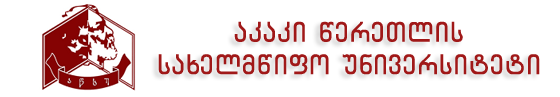                     საინჟინრო - ტექნოლოგიური ფაკულტეტისაბაკალავრო პროგრამა              მსუბუქი მრეწველობის ნაკეთობათა ტექნოლოგია (მოდულები: სამკერვალო და ტყავის                ნაკეთობათა ტექნოლოგია, მსუბუქი მრეწველობის ნაკეთობათა საქონელმცოდნეობა და ექსპერტიზა, მსუბუქი მრეწველობის ეკონომიკა, ტექსტილის ტექნოლოგია, ტექსტილის და ქიმიური მასალების საქონელმცოდნეობა და ექსპერტიზა, ტექსტილის მრეწველობის ეკონომიკა)ქუთაისი2017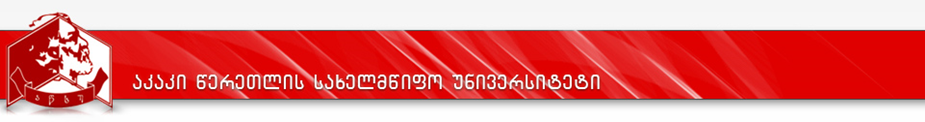 კურიკულუმისაჭიროების შემთხვევაში (მაგ. სადოქტორო პროგრამებში) პროგრამის სტრუქტურას შესაძლოა დაემატოს სხვა გრაფებიც (მაგ. რამდენი დოქტორანტის მიღება შეუძლია პროგრამას, ფინანსური უზრუნველყოფა _ თუ პირობები განსხვავებულია და ა.შ)დანართი 1.9. საბაკალავრო პროგრამის სტრუქტურა.მოდულები: 1. სამკერვალო და ტყავის ნაკეთობათა ტექნოლოგია; 2. მსუბუქი მრეწველობის ნაკეთობათა საქონელმცოდნეობა და ექსპერტიზა; 3. მსუბუქი მრეწველობის ეკონომიკა; 4. ტექსტილის ტექნოლოგია; 5. ტექსტილის და ქიმიური მასალების საქონელმცოდნეობა და ექსპერტიზა; 6. ტექსტილის მრეწველობის ეკონომიკა სპეციალიზაციის მოდული 1.: სამკერვალო და ტყავის ნაკეთობათა ტექნოლოგიასავალდებულო კურსები (110 კრედიტი)სპეციალიზაციის მოდული 2.: მსუბუქი მრეწველობის ნაკეთობათა საქონელმცოდნეობა და ექსპერტიზასავალდებულო კურსები (110 კრედიტი)სპეციალიზაციის მოდული 3.: მსუბუქი მრეწველობის ეკონომიკა სპეციალიზაციის მოდული 4.: ტექსტილის  ტექნოლოგიასავალდებულო კურსები (115 კრედიტი)სპეციალიზაციის მოდული 5.: ტექსტილის და ქიმიური მასალების საქონელმცოდნეობა და ექსპერტიზასავალდებულო კურსები (115 კრედიტი)სპეციალიზაციის მოდული 6.: ტექსტილის მრეწველობის ეკონომიკაგამოყენებულ შემოკლებათა განმარტება:სთ/კვ - საათი კვირაშილ/ჯგმ/ლაბ/ინდ/გ - ლექცია/ჯგუფი მუშაობა/ლაბორატორიული/ინდივიდუალური მუშაობა/შუალედური და დასკვნითი გამოცდა  	დანართი 2სასწავლო პროგრამის გავლის შემდეგ სტუდენტის მიერ შეძენილი კომპეტენციების რუქა სპეციალიზაციის მოდული 1.: სამკერვალო და ტყავის ნაკეთობათა ტექნოლოგიასპეციალიზაციის მოდული 2.: მსუბუქი მრეწველობის ნაკეთობათა საქონელმცოდნეობა და ექსპერტიზასპეციალიზაციის მოდული 3.: მსუბუქი მრეწველობის ეკონომიკასპეციალიზაციის მოდული 4.: ტექსტილის  ტექნოლოგია             სპეციალიზაციის მოდული 5.: ტექსტილის და ქიმიური მასალების საქონელმცოდნეობა და ექსპერტიზასპეციალიზაციის მოდული 6.: ტექსტილის მრეწველობის ეკონომიკა„დამტკიცებულია“რექტორი                  პროფ. გიორგი ღავთაძეაკადემიური საბჭოს სხდომის ოქმი №1                          15 სექტემბერი 2017 წელი„დამტკიცებულია“დეკანი                            პროფ. მაია გრძელიძეფაკულტეტის  საბჭოს სხდომის ოქმი № 114.09.2016 წელიპროგრამის დასახელებამსუბუქი მრეწველობის ნაკეთობათა ტექნოლოგია (მოდულები: სამკერვალო და ტყავის ნაკეთობათა ტექნოლოგია, მსუბუქი მრეწველობის ნაკეთობათა საქონელმცოდნეობა და ექსპერტიზა, მსუბუქი მრეწველობის ეკონომიკა, ტექსტილის ტექნოლოგია, ტექსტილის და ქიმიური მასალების საქონელმცოდნეობა და ექსპერტიზა, ტექსტილის მრეწველობის ეკონომიკა)Light industry technologyმსუბუქი მრეწველობის ნაკეთობათა ტექნოლოგია (მოდულები: სამკერვალო და ტყავის ნაკეთობათა ტექნოლოგია, მსუბუქი მრეწველობის ნაკეთობათა საქონელმცოდნეობა და ექსპერტიზა, მსუბუქი მრეწველობის ეკონომიკა, ტექსტილის ტექნოლოგია, ტექსტილის და ქიმიური მასალების საქონელმცოდნეობა და ექსპერტიზა, ტექსტილის მრეწველობის ეკონომიკა)Light industry technologyმისანიჭებელი აკადემიური ხარისხი/კვალიფიკაციასამრეწველო ინჟინერიისა და ტექნოლოგიის ბაკალავრი Bachelor of  production engineering and technologyსამრეწველო ინჟინერიისა და ტექნოლოგიის ბაკალავრი Bachelor of  production engineering and technologyფაკულტეტის დასახელებასაინჟინრო-ტექნოლოგიური ფაკულტეტისაინჟინრო-ტექნოლოგიური ფაკულტეტიპროგრამის ხელმძღვანელი/ხელმძღვანელები/კოორდინატორიმაია გრძელიძე - პროფესორი, აკადემიური დოქტორიმაყვალა გოგოლაძე -ასოცირებული პროფესორი, აკადემიური დოქტორიმაია გრძელიძე - პროფესორი, აკადემიური დოქტორიმაყვალა გოგოლაძე -ასოცირებული პროფესორი, აკადემიური დოქტორიპროგრამის ხანგრძლივობა/მოცულობა (სემესტრი, კრედიტების რაოდენობა)პროგრამის ხანგრძლივობა - 240 კრედიტიპროგრამის ხანგრძლივობა - 240 კრედიტისწავლების ენასწავლების ენაქართულიპროგრამის შემუშავებისა და განახლების თარიღები;პროგრამის შემუშავებისა და განახლების თარიღები;2017 წ.პროგრამაზე დაშვების წინაპირობები (მოთხოვნები)პროგრამაზე დაშვების წინაპირობები (მოთხოვნები)პროგრამაზე დაშვების წინაპირობები (მოთხოვნები)საბაკალავრო პროგრამის სტუდენტი შეიძლება გახდეს სრული ზოგადი განათლების მქონე პირი, რომელმაც წარმატებით ჩაბარა ერთიანი ეროვნული გამოცდები საგნებში: ქართული ენა და ლიტერატურა, უცხო ენა, ზოგადი უნარები, ასევე ერთ-ერთი შემდეგი საგნებიდან: მათემატიკა, ფიზიკა, ქიმია, ბიოლოგია.საბაკალავრო პროგრამის სტუდენტი შეიძლება გახდეს სრული ზოგადი განათლების მქონე პირი, რომელმაც წარმატებით ჩაბარა ერთიანი ეროვნული გამოცდები საგნებში: ქართული ენა და ლიტერატურა, უცხო ენა, ზოგადი უნარები, ასევე ერთ-ერთი შემდეგი საგნებიდან: მათემატიკა, ფიზიკა, ქიმია, ბიოლოგია.საბაკალავრო პროგრამის სტუდენტი შეიძლება გახდეს სრული ზოგადი განათლების მქონე პირი, რომელმაც წარმატებით ჩაბარა ერთიანი ეროვნული გამოცდები საგნებში: ქართული ენა და ლიტერატურა, უცხო ენა, ზოგადი უნარები, ასევე ერთ-ერთი შემდეგი საგნებიდან: მათემატიკა, ფიზიკა, ქიმია, ბიოლოგია.პროგრამის მიზნებიპროგრამის მიზნებიპროგრამის მიზნებიპროგრამის მიზანია სტუდენტს მისცეს თეორიული და პრაქტიკული ცოდნა სამკერვალო და ტყავის ნაკეთობათა დამზადებისათვის გამოყენებული მასალების თვისებებისა და  მათი სახეების შესახებ. ტანსაცმლისა და ფეხსაცმლის ტექნიკური დაგეგმარების შესახებ, მათი დამზადების ტექნოლოგიური პროცესების არსის  და ლაბორატორიულ და საწარმოო პირობებში მათი წარმართვის საინჟინრო-ტექნიკური და პრაქტიკული უნარ-ჩვევების შესახებ. მსუბუქი მრეწველობის ნაკეთობათა საქონელმცოდნეობა და ექსპერტიზის მიმართულებით:პროგრამის მიზანია სტუდენტს მისცეს თეორიული და პრაქტიკული ცოდნა სამკერვალო და ტყავის ნაკეთობათა საქონელმცოდნეობისა და მათი  დამზადების ტექნოლოგიური პროცესისა და მზა ნაწარმის ხარისხის განსაზღვრის მეთოდების შესახებ. გამოუმუშაოს სტუდენტებს მსუბუქი მრეწველობის ექსპერტიზის ლაბორატორიებსა და საწარმოებში, საბაჟოზე მუშაობის პრაქტიკული ჩვევები. მსუბუქი მრეწველობის ეკონომიკის მიმართულებით:პროგრამის მიზანია სტუდენტს მისცეს თეორიული და პრაქტიკული ცოდნა მსუბუქი მრეწველობის დარგობრივი საწარმოების ეკონომიკური, საბუღალტრო-სააღრიცხვო, საფინანსო, მარკეტინგული, ინოვაციური და სხვა სახის მართვისა და ორგანიზაციის ძირითადი თეორიებისა და კონცეფციების შესახებ;  გამოუმუშავოს მათ დარგობრივ საწარმოებში ეკონომიკური, მენეჯერული ფუნქციების შესრულებისა და პრაქტიკული მუშაობის უნარ-ჩვევები.ტექსტილის ტექნოლოგიის მიმართულებით:პროგრამის მიზანია ტექსტილის ტექნოლოგიების მიმართულებით კვალიფიცირებული, საგანმანათლებლო და შრომის ბაზარზე კონკურენტუნარიანი და ეთიკური და მოქალაქეობრივი ღირებულებების მქონე სამრეწველო ინჟინერიისა და ტექნოლოგიის კვალიფიკაციის ბაკალავრის ჩამოყალიბება. პროგრამის ამოცანებია სტუდენტს მისცეს თეორიული და პრაქტიკული ცოდნა  ტექსტილის ნაწარმის დამზადებისათვის საჭირო ბოჭკოვანი მასალების სახეებისა და მათი თვისებების, ასევე ტექსტილის დამზადების არსებული ტექნოლოგიური პროცესების არსისა და წარმართვის პირობების (ტექნოლოგიური რეჟიმებისა და მოწყობილობა-დანადგარების) შესახებ;  გამოუმუშავოს მას  საწარმოო და ლაბორატორიულ პირობებში ტექნოლოგიური და საინჟინრო-ტექნიკური  ფუნქციების შესრულებისა და პრაქტიკული მუშაობის ისეთი უნარ-ჩვევები, რაც მას საშუალებას მისცემს  შექმნას ხარისხიანი და კონკურენტუნარიანი ტექსტილის ნაწარმი ინდივიდუალური და მცირე საწარმოების პირობებში, სურვილის შემთხვევაში სწავლა განაგრძოს მაგისტრატურაში შესაბამისი ან მომიჯნავე მიმართულებით.       ტექსტილის და ქიმიური მასალების საქონელმცოდნეობა და ექსპერტიზა:პროგრამის მიზანია ტექსტილისა და ქიმიური მასალების საქონელმცოდნეობისა და ექსპერტიზის მიმართულებით კვალიფიცირებული, საგანმანათლებლო და შრომის ბაზარზე კონკურენტუნარიანი და ეთიკური და მოქალაქეობრივი ღირებულებების მქონე სამრეწველო ინჟინერიისა და ტექნოლოგიის კვალიფიკაციის ბაკალავრის ჩამოყალიბება. პროგრამის ამოცანებია სტუდენტს მისცეს თეორიული და პრაქტიკული ცოდნა  ტექსტილისა და ქიმიური მასალების საქონელმცოდნეობისა და მათი დამზადების ტექნოლოგიური პროცესების, პროდუქციის ხარისხისა და თვისებების ექსპერტული კვლევის თანამედროვე მეთოდებისა და მათი გამოყენების შესაძლებლობების შესახებ; გამოუმუშავოს მათ დარგობრივ საწარმოებსა და საქონელმცოდნეობისა და ექსპერტიზის ლაბორატორიებში საინჟინრო-ტექნიკური ფუნქციების შესრულებისა და პრაქტიკული მუშაობის უნარ-ჩვევები, რაც მას საშუალებას მისცემს დასაქმდეს ტექსტილისა და ქიმიური მასალების საწარმოებში, ასევე პროდუქციის ხარისხის კონტროლისა და ექსპერტიზის სხვადასხვა ლაბორატორიებსა და არასამთავრობო თუ საჯარო ორგანიზაციებში, სურვილის შემთხვევაში სწავლა განაგრძოს მაგისტრატურაში შესაბამისი ან მომიჯნავე მიმართულებით.      ტექსტილის მრეწველობის ეკონომიკა:პროგრამის მიზანია ტექსტილისა მრეწველობის ეკონომიკის მიმართულებით კვალიფიცირებული, საგანმანათლებლო და შრომის ბაზარზე კონკურენტუნარიანი და ეთიკური და მოქალაქეობრივი ღირებულებების მქონე სამრეწველო ინჟინერიისა და ტექნოლოგიის კვალიფიკაციის ბაკალავრის ჩამოყალიბება. პროგრამის ამოცანებია სტუდენტს მისცეს თეორიული და პრაქტიკული ცოდნა ტექსტილის  დარგობრივი საწარმოების ეკონომიკური, საბუღალტრო-სააღრიცხვო, საფინანსო, მარკეტინგული, ინოვაციური, სადაზღვევო და სხვა სახის მართვისა და ორგანიზაციის ძირითადი თეორიებისა და კონცეფციების შესახებ;  გამოუმუშავოს მათ დარგობრივ საწარმოებში ეკონომიკური, მენეჯერული ფუნქციების შესრულებისა და პრაქტიკული მუშაობის უნარ-ჩვევები, რაც მას საშუალებას მისცემს ეფექტურად წარმართოს  ტექსტილის საწარმოების ტექნიკურ-ეკონომიკური საქმიანობა საშუალო რგოლის დონეზე ან დასაქმდეს მცირე, ინდივიდუალურ საწარმოში და უზრუნველყოს მისი წარმატებული ფუნქციონირება, სურვილის შემთხვევაში სწავლა განაგრძოს მაგისტრატურაში შესაბამისი ან მომიჯნავე მიმართულებით.პროგრამის მიზანია სტუდენტს მისცეს თეორიული და პრაქტიკული ცოდნა სამკერვალო და ტყავის ნაკეთობათა დამზადებისათვის გამოყენებული მასალების თვისებებისა და  მათი სახეების შესახებ. ტანსაცმლისა და ფეხსაცმლის ტექნიკური დაგეგმარების შესახებ, მათი დამზადების ტექნოლოგიური პროცესების არსის  და ლაბორატორიულ და საწარმოო პირობებში მათი წარმართვის საინჟინრო-ტექნიკური და პრაქტიკული უნარ-ჩვევების შესახებ. მსუბუქი მრეწველობის ნაკეთობათა საქონელმცოდნეობა და ექსპერტიზის მიმართულებით:პროგრამის მიზანია სტუდენტს მისცეს თეორიული და პრაქტიკული ცოდნა სამკერვალო და ტყავის ნაკეთობათა საქონელმცოდნეობისა და მათი  დამზადების ტექნოლოგიური პროცესისა და მზა ნაწარმის ხარისხის განსაზღვრის მეთოდების შესახებ. გამოუმუშაოს სტუდენტებს მსუბუქი მრეწველობის ექსპერტიზის ლაბორატორიებსა და საწარმოებში, საბაჟოზე მუშაობის პრაქტიკული ჩვევები. მსუბუქი მრეწველობის ეკონომიკის მიმართულებით:პროგრამის მიზანია სტუდენტს მისცეს თეორიული და პრაქტიკული ცოდნა მსუბუქი მრეწველობის დარგობრივი საწარმოების ეკონომიკური, საბუღალტრო-სააღრიცხვო, საფინანსო, მარკეტინგული, ინოვაციური და სხვა სახის მართვისა და ორგანიზაციის ძირითადი თეორიებისა და კონცეფციების შესახებ;  გამოუმუშავოს მათ დარგობრივ საწარმოებში ეკონომიკური, მენეჯერული ფუნქციების შესრულებისა და პრაქტიკული მუშაობის უნარ-ჩვევები.ტექსტილის ტექნოლოგიის მიმართულებით:პროგრამის მიზანია ტექსტილის ტექნოლოგიების მიმართულებით კვალიფიცირებული, საგანმანათლებლო და შრომის ბაზარზე კონკურენტუნარიანი და ეთიკური და მოქალაქეობრივი ღირებულებების მქონე სამრეწველო ინჟინერიისა და ტექნოლოგიის კვალიფიკაციის ბაკალავრის ჩამოყალიბება. პროგრამის ამოცანებია სტუდენტს მისცეს თეორიული და პრაქტიკული ცოდნა  ტექსტილის ნაწარმის დამზადებისათვის საჭირო ბოჭკოვანი მასალების სახეებისა და მათი თვისებების, ასევე ტექსტილის დამზადების არსებული ტექნოლოგიური პროცესების არსისა და წარმართვის პირობების (ტექნოლოგიური რეჟიმებისა და მოწყობილობა-დანადგარების) შესახებ;  გამოუმუშავოს მას  საწარმოო და ლაბორატორიულ პირობებში ტექნოლოგიური და საინჟინრო-ტექნიკური  ფუნქციების შესრულებისა და პრაქტიკული მუშაობის ისეთი უნარ-ჩვევები, რაც მას საშუალებას მისცემს  შექმნას ხარისხიანი და კონკურენტუნარიანი ტექსტილის ნაწარმი ინდივიდუალური და მცირე საწარმოების პირობებში, სურვილის შემთხვევაში სწავლა განაგრძოს მაგისტრატურაში შესაბამისი ან მომიჯნავე მიმართულებით.       ტექსტილის და ქიმიური მასალების საქონელმცოდნეობა და ექსპერტიზა:პროგრამის მიზანია ტექსტილისა და ქიმიური მასალების საქონელმცოდნეობისა და ექსპერტიზის მიმართულებით კვალიფიცირებული, საგანმანათლებლო და შრომის ბაზარზე კონკურენტუნარიანი და ეთიკური და მოქალაქეობრივი ღირებულებების მქონე სამრეწველო ინჟინერიისა და ტექნოლოგიის კვალიფიკაციის ბაკალავრის ჩამოყალიბება. პროგრამის ამოცანებია სტუდენტს მისცეს თეორიული და პრაქტიკული ცოდნა  ტექსტილისა და ქიმიური მასალების საქონელმცოდნეობისა და მათი დამზადების ტექნოლოგიური პროცესების, პროდუქციის ხარისხისა და თვისებების ექსპერტული კვლევის თანამედროვე მეთოდებისა და მათი გამოყენების შესაძლებლობების შესახებ; გამოუმუშავოს მათ დარგობრივ საწარმოებსა და საქონელმცოდნეობისა და ექსპერტიზის ლაბორატორიებში საინჟინრო-ტექნიკური ფუნქციების შესრულებისა და პრაქტიკული მუშაობის უნარ-ჩვევები, რაც მას საშუალებას მისცემს დასაქმდეს ტექსტილისა და ქიმიური მასალების საწარმოებში, ასევე პროდუქციის ხარისხის კონტროლისა და ექსპერტიზის სხვადასხვა ლაბორატორიებსა და არასამთავრობო თუ საჯარო ორგანიზაციებში, სურვილის შემთხვევაში სწავლა განაგრძოს მაგისტრატურაში შესაბამისი ან მომიჯნავე მიმართულებით.      ტექსტილის მრეწველობის ეკონომიკა:პროგრამის მიზანია ტექსტილისა მრეწველობის ეკონომიკის მიმართულებით კვალიფიცირებული, საგანმანათლებლო და შრომის ბაზარზე კონკურენტუნარიანი და ეთიკური და მოქალაქეობრივი ღირებულებების მქონე სამრეწველო ინჟინერიისა და ტექნოლოგიის კვალიფიკაციის ბაკალავრის ჩამოყალიბება. პროგრამის ამოცანებია სტუდენტს მისცეს თეორიული და პრაქტიკული ცოდნა ტექსტილის  დარგობრივი საწარმოების ეკონომიკური, საბუღალტრო-სააღრიცხვო, საფინანსო, მარკეტინგული, ინოვაციური, სადაზღვევო და სხვა სახის მართვისა და ორგანიზაციის ძირითადი თეორიებისა და კონცეფციების შესახებ;  გამოუმუშავოს მათ დარგობრივ საწარმოებში ეკონომიკური, მენეჯერული ფუნქციების შესრულებისა და პრაქტიკული მუშაობის უნარ-ჩვევები, რაც მას საშუალებას მისცემს ეფექტურად წარმართოს  ტექსტილის საწარმოების ტექნიკურ-ეკონომიკური საქმიანობა საშუალო რგოლის დონეზე ან დასაქმდეს მცირე, ინდივიდუალურ საწარმოში და უზრუნველყოს მისი წარმატებული ფუნქციონირება, სურვილის შემთხვევაში სწავლა განაგრძოს მაგისტრატურაში შესაბამისი ან მომიჯნავე მიმართულებით.პროგრამის მიზანია სტუდენტს მისცეს თეორიული და პრაქტიკული ცოდნა სამკერვალო და ტყავის ნაკეთობათა დამზადებისათვის გამოყენებული მასალების თვისებებისა და  მათი სახეების შესახებ. ტანსაცმლისა და ფეხსაცმლის ტექნიკური დაგეგმარების შესახებ, მათი დამზადების ტექნოლოგიური პროცესების არსის  და ლაბორატორიულ და საწარმოო პირობებში მათი წარმართვის საინჟინრო-ტექნიკური და პრაქტიკული უნარ-ჩვევების შესახებ. მსუბუქი მრეწველობის ნაკეთობათა საქონელმცოდნეობა და ექსპერტიზის მიმართულებით:პროგრამის მიზანია სტუდენტს მისცეს თეორიული და პრაქტიკული ცოდნა სამკერვალო და ტყავის ნაკეთობათა საქონელმცოდნეობისა და მათი  დამზადების ტექნოლოგიური პროცესისა და მზა ნაწარმის ხარისხის განსაზღვრის მეთოდების შესახებ. გამოუმუშაოს სტუდენტებს მსუბუქი მრეწველობის ექსპერტიზის ლაბორატორიებსა და საწარმოებში, საბაჟოზე მუშაობის პრაქტიკული ჩვევები. მსუბუქი მრეწველობის ეკონომიკის მიმართულებით:პროგრამის მიზანია სტუდენტს მისცეს თეორიული და პრაქტიკული ცოდნა მსუბუქი მრეწველობის დარგობრივი საწარმოების ეკონომიკური, საბუღალტრო-სააღრიცხვო, საფინანსო, მარკეტინგული, ინოვაციური და სხვა სახის მართვისა და ორგანიზაციის ძირითადი თეორიებისა და კონცეფციების შესახებ;  გამოუმუშავოს მათ დარგობრივ საწარმოებში ეკონომიკური, მენეჯერული ფუნქციების შესრულებისა და პრაქტიკული მუშაობის უნარ-ჩვევები.ტექსტილის ტექნოლოგიის მიმართულებით:პროგრამის მიზანია ტექსტილის ტექნოლოგიების მიმართულებით კვალიფიცირებული, საგანმანათლებლო და შრომის ბაზარზე კონკურენტუნარიანი და ეთიკური და მოქალაქეობრივი ღირებულებების მქონე სამრეწველო ინჟინერიისა და ტექნოლოგიის კვალიფიკაციის ბაკალავრის ჩამოყალიბება. პროგრამის ამოცანებია სტუდენტს მისცეს თეორიული და პრაქტიკული ცოდნა  ტექსტილის ნაწარმის დამზადებისათვის საჭირო ბოჭკოვანი მასალების სახეებისა და მათი თვისებების, ასევე ტექსტილის დამზადების არსებული ტექნოლოგიური პროცესების არსისა და წარმართვის პირობების (ტექნოლოგიური რეჟიმებისა და მოწყობილობა-დანადგარების) შესახებ;  გამოუმუშავოს მას  საწარმოო და ლაბორატორიულ პირობებში ტექნოლოგიური და საინჟინრო-ტექნიკური  ფუნქციების შესრულებისა და პრაქტიკული მუშაობის ისეთი უნარ-ჩვევები, რაც მას საშუალებას მისცემს  შექმნას ხარისხიანი და კონკურენტუნარიანი ტექსტილის ნაწარმი ინდივიდუალური და მცირე საწარმოების პირობებში, სურვილის შემთხვევაში სწავლა განაგრძოს მაგისტრატურაში შესაბამისი ან მომიჯნავე მიმართულებით.       ტექსტილის და ქიმიური მასალების საქონელმცოდნეობა და ექსპერტიზა:პროგრამის მიზანია ტექსტილისა და ქიმიური მასალების საქონელმცოდნეობისა და ექსპერტიზის მიმართულებით კვალიფიცირებული, საგანმანათლებლო და შრომის ბაზარზე კონკურენტუნარიანი და ეთიკური და მოქალაქეობრივი ღირებულებების მქონე სამრეწველო ინჟინერიისა და ტექნოლოგიის კვალიფიკაციის ბაკალავრის ჩამოყალიბება. პროგრამის ამოცანებია სტუდენტს მისცეს თეორიული და პრაქტიკული ცოდნა  ტექსტილისა და ქიმიური მასალების საქონელმცოდნეობისა და მათი დამზადების ტექნოლოგიური პროცესების, პროდუქციის ხარისხისა და თვისებების ექსპერტული კვლევის თანამედროვე მეთოდებისა და მათი გამოყენების შესაძლებლობების შესახებ; გამოუმუშავოს მათ დარგობრივ საწარმოებსა და საქონელმცოდნეობისა და ექსპერტიზის ლაბორატორიებში საინჟინრო-ტექნიკური ფუნქციების შესრულებისა და პრაქტიკული მუშაობის უნარ-ჩვევები, რაც მას საშუალებას მისცემს დასაქმდეს ტექსტილისა და ქიმიური მასალების საწარმოებში, ასევე პროდუქციის ხარისხის კონტროლისა და ექსპერტიზის სხვადასხვა ლაბორატორიებსა და არასამთავრობო თუ საჯარო ორგანიზაციებში, სურვილის შემთხვევაში სწავლა განაგრძოს მაგისტრატურაში შესაბამისი ან მომიჯნავე მიმართულებით.      ტექსტილის მრეწველობის ეკონომიკა:პროგრამის მიზანია ტექსტილისა მრეწველობის ეკონომიკის მიმართულებით კვალიფიცირებული, საგანმანათლებლო და შრომის ბაზარზე კონკურენტუნარიანი და ეთიკური და მოქალაქეობრივი ღირებულებების მქონე სამრეწველო ინჟინერიისა და ტექნოლოგიის კვალიფიკაციის ბაკალავრის ჩამოყალიბება. პროგრამის ამოცანებია სტუდენტს მისცეს თეორიული და პრაქტიკული ცოდნა ტექსტილის  დარგობრივი საწარმოების ეკონომიკური, საბუღალტრო-სააღრიცხვო, საფინანსო, მარკეტინგული, ინოვაციური, სადაზღვევო და სხვა სახის მართვისა და ორგანიზაციის ძირითადი თეორიებისა და კონცეფციების შესახებ;  გამოუმუშავოს მათ დარგობრივ საწარმოებში ეკონომიკური, მენეჯერული ფუნქციების შესრულებისა და პრაქტიკული მუშაობის უნარ-ჩვევები, რაც მას საშუალებას მისცემს ეფექტურად წარმართოს  ტექსტილის საწარმოების ტექნიკურ-ეკონომიკური საქმიანობა საშუალო რგოლის დონეზე ან დასაქმდეს მცირე, ინდივიდუალურ საწარმოში და უზრუნველყოს მისი წარმატებული ფუნქციონირება, სურვილის შემთხვევაში სწავლა განაგრძოს მაგისტრატურაში შესაბამისი ან მომიჯნავე მიმართულებით.სწავლის შედეგები  ( ზოგადი და დარგობრივი კომპეტენციები)სამკერვალო და ტყავის ნაკეთობათა ტექნოლოგიის მიმართულებით:სამრეწველო ინჟინერიისა და ტექნოლოგიის ბაკალავრის კვალიფიკაცია ენიჭება სტუდენტს, რომელსაც გააჩნია უმაღლესი განათლების კვალიფიკაციათა აღმწერით განსაზღვრული სწავლების პირველ საფეხურზე მისაღწევი ცოდნის, უნარებისა და ღირებულებების შესაბამისი დონე. (სწავლის შედეგების რუქა ახლავს დანართის სახით, იხ. დანართი 2)სწავლის შედეგები  ( ზოგადი და დარგობრივი კომპეტენციები)სამკერვალო და ტყავის ნაკეთობათა ტექნოლოგიის მიმართულებით:სამრეწველო ინჟინერიისა და ტექნოლოგიის ბაკალავრის კვალიფიკაცია ენიჭება სტუდენტს, რომელსაც გააჩნია უმაღლესი განათლების კვალიფიკაციათა აღმწერით განსაზღვრული სწავლების პირველ საფეხურზე მისაღწევი ცოდნის, უნარებისა და ღირებულებების შესაბამისი დონე. (სწავლის შედეგების რუქა ახლავს დანართის სახით, იხ. დანართი 2)ცოდნა და გაცნობიერებასფეროს ფართო ცოდნა, რომელიც მოიცავს თეორიებისა და პრინციპების კრიტიკულ გააზრებას. სფეროს კომპლექსური საკითხების გაცნობიერება.გააჩნია საბაზისო ცოდნა სამკერვალო და ტყავის ნაკეთობათა დამზადების ტექნოლოგიური საფუძვლების შესახებ; შეუძლია კლასიფიცირება გაუკეთოს სამკერვალო და ტყავის ნაკეთობებს დანიშნულების მიხედვით;  ჩამოთვალოს და აღწეროს ტანსაცმლისა და ფეხსაცმლის დამზადებისათვის გამოყენებული მასალები; შეძლოს ტექნოლოგიური და კონსტრუქციული დაგეგმარების საფუძვლების განხილვა და ტექნოლოგიური რეჟიმების აღწერა.ცოდნის პრაქტიკაში გამოყენების უნარისფეროსათვის დამახასიათებელი და ასევე ზოგიერთი გამორჩეული მეთოდის გამოყენება პრობლემების გადასაჭრელად, კვლევითი ან პრაქტიკული ხასიათის პროექტის განხორციელება წინასწარ განსაზღვრული მითითებების შესაბამისად.შეუძლია სხვადასხვა დანიშნულების ტანსაცმლისა და ფეხსაცმლის კონსტრუქციული დაგეგმარების  მეთოდების  შერჩევა. ტანსაცმლისა და ფეხსაცმლის დამზადების ტექნოლოგიური პროცესების წარმართვა და განხორციელება ლაბორატორიულ და საწარმოო პირობებში.დასკვნის უნარისფეროსათვის დამახასიათებელი მონაცემების შეგროვება და განმარტება, ასევე განყენებული მონაცემებისა და /ან სიტუაციების ანალიზი სტანდარტული და ზოგიერთი გამორჩეული მეთოდის გამოყენებით, დასაბუთებული დასკვნის ჩამოყალიბება.შეუძლია სამკერვალო და ტყავის ნაკეთობათა კონსტრუქციული და ტექნოლოგიური დაგეგმარება საწყისი  პარამეტრების შედარებისა და გაანალიზების საფუძველზე. კონკრეტულ ტექნოლოგიურ პროცესზე მოქმედი ფაქტორების განაზღვრა და დასკვნის გაკეთება ოპტიმალური ტექნოლოგიური პროცესის შესახებ.კომუნიკაციის უნარიიდეების,  არსებული პრობლემებისა და გადაჭრის გზების შესახებ დეტალური წერილობითი ანგარიშის მომზადება და ინფორმაციის სპეციალისტებისა და არასპეციალისტებისათვის ზეპირად გადაცემა ქართულად და უცხოურ ენებზე, თანამედროვე საინფორმაციო და საკომუნიკაციო ტექნოლოგიების შემოქმედებითად გამოყენება.შეუძლია ზეპირი და წერილობითი კომუნიკაცია მშობლიურ და უცხო ენებზე. მიღებული კონსტრუქტორული და ტექნოლოგიური გადაწყვეტილებების დაცვა და მისი უპირატესობის დამტკიცება. საჭირო ინფორმაციის მოპოვება ინტერნეტით და გამოიყენება პროფესიულ საქმიანობაში.სწავლის უნარისაკუთარი სწავლის პროცესის თანმიმდევრულად და მრავალმხრივად შეფასება, შემდგომი სწავლის საჭიროებების დადგენა.შეუძლია მიღებული ინფორმაციის ღირებულებების განსაზღვრა და  კრიტიკული შეფასების საფუძველზე მიღებული ცოდნის გამოყენებით კონკრეტული ამოცანების გადაჭრის  შესაძლებლობების შერჩევა.ღირებულებებიღირებულებების ფორმირების პროცესში მონაწილეობა და მათ დასამკვიდრებლად სწრაფვა.მიღებული ცოდნის საფუძველზე პრაქტიკულ საქმიანობას წარმართავს ტექნიკური უსაფრთხოების ნორმატივების დაცვით. იყენებს შრომის მეცნიერული ორგანიზაციის მეთოდებს, უპირატესობას ანიჭებს ეკოლოგიურ  უსაფრთხოებას,  აცნობიერებს საუნივერსიტეტო განათლების როლსა და მნიშვნელობას მაღალი კვალიფიკაციის სპეციალისტის ჩამოყალიბების საქმეში.სწავლის შედეგები  ( ზოგადი და დარგობრივი კომპეტენციები)მსუბუქი მრეწველობის ნაკეთობათა საქონელმცოდნეობა და ექსპერტიზის მიმართულებით:სამრეწველო ინჟინერიისა და ტექნოლოგიის ბაკალავრის კვალიფიკაცია ენიჭება სტუდენტს, რომელსაც გააჩნია უმაღლესი განათლების კვალიფიკაციათა აღმწერით განსაზღვრული სწავლების პირველ საფეხურზე მისაღწევი ცოდნის, უნარებისა და ღირებულებების შესაბამისი დონე.(სწავლის შედეგების რუქა ახლავს დანართის სახით, იხ. დანართი 2)სწავლის შედეგები  ( ზოგადი და დარგობრივი კომპეტენციები)მსუბუქი მრეწველობის ნაკეთობათა საქონელმცოდნეობა და ექსპერტიზის მიმართულებით:სამრეწველო ინჟინერიისა და ტექნოლოგიის ბაკალავრის კვალიფიკაცია ენიჭება სტუდენტს, რომელსაც გააჩნია უმაღლესი განათლების კვალიფიკაციათა აღმწერით განსაზღვრული სწავლების პირველ საფეხურზე მისაღწევი ცოდნის, უნარებისა და ღირებულებების შესაბამისი დონე.(სწავლის შედეგების რუქა ახლავს დანართის სახით, იხ. დანართი 2)ცოდნა და გაცნობიერებასფეროს ფართო ცოდნა, რომელიც მოიცავს თეორიებისა და პრინციპების კრიტიკულ გააზრებას. სფეროს კომპლექსური საკითხების გაცნობიერება.გააჩნია საბაზისო ცოდნა საქონელმცოდნეობის თეორიული საფუძვლებისა და პროდუქციის ხარისხის ექსპერტული კვლევების და შეფასების თანამედროვე მეთოდების შესახებ, სამკერვალო და ტყავის ნაკეთობების დამზადების ტექნოლოგიური პროცესების გამოყენებული მასალების შესახებ. შეუძლია სამკერვალო და ტყავის ნაკეთობათა  ხარისხის განმსაზღვრელი პარამეტრების კლასიფიკაცია, პროდუქციის თვისებების აღწერა და ხარისხის დადგენა სხვადასხვა მეთოდებით.ცოდნის პრაქტიკაში გამოყენების უნარისფეროსათვის დამახასიათებელი და ასევე ზოგიერთი გამორჩეული მეთოდის გამოყენება პრობლემების გადასაჭრელად, კვლევითი ან პრაქტიკული ხასიათის პროექტის განხორციელება წინასწარ განსაზღვრული მითითებების შესაბამისად.შეუძლია სხვადასხვა დანიშნულებისა და ასორტიმენტის ტანსაცმლისა და ფეხსაცმლის სამომხმარებლო თვისებების აღწერა ამ თვისებების მიხედვით პროდუქციის ხარისხის განსაზღვრა.დასკვნის უნარისფეროსათვის დამახასიათებელი მონაცემების შეგროვება და განმარტება, ასევე განყენებული მონაცემებისა და /ან სიტუაციების ანალიზი სტანდარტული და ზოგიერთი გამორჩეული მეთოდის გამოყენებით, დასაბუთებული დასკვნის ჩამოყალიბება.შეუძლია სამკერვალო და ტყავის ნაკეთობების ხარისხზე მოქმედი ფაქტორების განსაზღვრა, გაანალიზება, შედარება და კონკრეტული  ნაწარმისათვის ოპტიმალური მნიშვნელობების განსაზღვრა.კომუნიკაციის უნარიიდეების,  არსებული პრობლემებისა და გადაჭრის გზების შესახებ დეტალური წერილობითი ანგარიშის მომზადება და ინფორმაციის სპეციალისტებისა და არასპეციალისტებისათვის ზეპირად გადაცემა ქართულად და უცხოურ ენებზე, თანამედროვე საინფორმაციო და საკომუნიკაციო ტექნოლოგიების შემოქმედებითად გამოყენება.შეუძლია ზეპირი და წერილობითი კომუნიკაცია მშობლიურ და უცხო ენებზე. მიღებული კონსტრუქტორული და ტექნოლოგიური გადაწყვეტილებების დაცვა და მისი უპირატესობის დამტკიცება. საჭირო ინფორმაციის მოპოვება ინტერნეტით და გამოყენება პოფესიულ საქმიანობაში.სწავლის უნარისაკუთარი სწავლის პროცესის თანმიმდევრულად და მრავალმხრივად შეფასება, შემდგომი სწავლის საჭიროებების დადგენა.შეუძლია მიღებული ინფორმაციის ღირებულებების განსაზღვრა და  კრიტიკული შეფასების საფუძველზე მიღებული ცოდნის გამოყენებით კონკრეტული ამოცანების გადაჭრის  შესაძლებლობების შერჩევა.ღირებულებებიღირებულებების ფორმირების პროცესში მონაწილეობა და მათ დასამკვიდრებლად სწრაფვა.პრაქტიკული საქმიანობის პროცესს წარმართავს შრომის დისციპლინის, შრომის უსაფრთხოების ნორმების დაცვისა და მეცნიერული ორგანიზაციის მეთოდების გამოყენების, ასევე გარემოსა და მომხმარებელთა  ეკოლოგიური უსაფრთხოების უზრუნველყოფის პრინციპების პრიორიტეტულობის აღიარების საფუძველზე, აქტიურად მონაწილეობს გარემოს დაცვის ადმინისტრაციულ-სამართლებრივი და საგანმანათლებლო ღონისძიებების  დასაბუთებაში და წარმართვის პროცესში; აცნობიერებს საუნივერსიტეტო განათლების როლსა და მნიშვნელობას მრავალმხრივ განათლებული პიროვნების ჩამოყალიბების პროცესში.სწავლის შედეგები  ( ზოგადი და დარგობრივი კომპეტენციები)მსუბუქი მრეწველობის ეკონომიკის მიმართულებით:სამრეწველო ინჟინერიისა და ტექნოლოგიის ბაკალავრის კვალიფიკაცია ენიჭება სტუდენტს, რომელსაც გააჩნია უმაღლესი განათლების კვალიფიკაციათა აღმწერით განსაზღვრული სწავლების პირველ საფეხურზე მისაღწევი ცოდნის, უნარებისა და ღირებულებების შესაბამისი დონე.(სწავლის შედეგების რუქა ახლავს დანართის სახით, იხ. დანართი 2)სწავლის შედეგები  ( ზოგადი და დარგობრივი კომპეტენციები)მსუბუქი მრეწველობის ეკონომიკის მიმართულებით:სამრეწველო ინჟინერიისა და ტექნოლოგიის ბაკალავრის კვალიფიკაცია ენიჭება სტუდენტს, რომელსაც გააჩნია უმაღლესი განათლების კვალიფიკაციათა აღმწერით განსაზღვრული სწავლების პირველ საფეხურზე მისაღწევი ცოდნის, უნარებისა და ღირებულებების შესაბამისი დონე.(სწავლის შედეგების რუქა ახლავს დანართის სახით, იხ. დანართი 2)ცოდნა და გაცნობიერებასფეროს ფართო ცოდნა, რომელიც მოიცავს თეორიებისა და პრინციპების კრიტიკულ გააზრებას. სფეროს კომპლექსური საკითხების გაცნობიერება. გააჩნია საბაზისო ცოდნა  სპეციალურ კურსებში, იცის მსუბუქი მრეწველობის ნაწარმის დამზადების ტექნოლოგიების თეორიული (ფიზიკური, ქიმიური, მექანიკური) საფუძვლები და კვლევის თანამედროვე მეთოდები; შეუძლია  მსუბუქი მრეწველობის ნაწარმის დამზადებისათვის საჭირო ნედლეულისა და მასალების  ჩამოთვლა და კლასიფიცირება; მათი თვისებების აღწერა, შედარება და განსაზღვრა; სხვადასხვა მსუბუქი მრეწველობის ნაწარმის დამზადების ტექნოლოგიური გადასვლებისა და რეჟიმების  ჩამოთვლა, განხილვა და აღწერა, ასევე ამ დროს მიმდინარე პროცესების შეცნობა, ურთიერთ დაკავშირება და დეტალურად ჩამოყალიბება.ცოდნის პრაქტიკაში გამოყენების უნარისფეროსათვის დამახასიათებელი და ასევე ზოგიერთი გამორჩეული მეთოდის გამოყენება პრობლემების გადასაჭრელად, კვლევითი ან პრაქტიკული ხასიათის პროექტის განხორციელება წინასწარ განსაზღვრული მითითებების შესაბამისად.შეუძლია სხვადასხვა მსუბუქი მრეწველობის ნაწარმის  ფიზიკურ-მექანიკური და ქიმიური თვისებების განსაზღვრა და შედარება,  კონკრეტული ნაწარმის, ასევე ახალი პროდუქციის დამზადების ტექნოლოგიური პროცესების წარმართვა და განხორციელება, როგორც ლაბორატორიულ, ასევე საწარმოო პირობებში; კომპიუტერული ტექნიკისა და კვლევითი მოწყობილობების გამოყენება.დასკვნის უნარისფეროსათვის დამახასიათებელი მონაცემების შეგროვება და განმარტება, ასევე განყენებული მონაცემებისა და /ან სიტუაციების ანალიზი სტანდარტული და ზოგიერთი გამორჩეული მეთოდის გამოყენებით, დასაბუთებული დასკვნის ჩამოყალიბება.შეუძლია სხვადასხვა დანიშნულების მსუბუქი მრეწველობის  ნაწარმის დამზადების ტექნოლოგიური პროცესების  მიმდინარეობაზე მოქმედი ფაქტორების განსაზღვრა, გაანალიზება, ერთმანეთთან შედარება-დაკავშირება და დასკვნის გაკეთება კონკრეტული ამოცანის გადასაჭრელად არსებული  გზებისა და საშალებების გამოყენების შესაძლებლობების შესახებ.კომუნიკაციის უნარიიდეების,  არსებული პრობლემებისა და გადაჭრის გზების შესახებ დეტალური წერილობითი ანგარიშის მომზადება და ინფორმაციის სპეციალისტებისა და არასპეციალისტებისათვის ზეპირად გადაცემა ქართულად და უცხოურ ენებზე, თანამედროვე საინფორმაციო და საკომუნიკაციო ტექნოლოგიების შემოქმედებითად გამოყენება.შეუძლია ზეპირი და წერილობითი კომუნიკაცია მშობლიურ და უცხოურ ენებზე; თავისი ნაშრომის (რეფერატის, მოხსენების)  საჯარო წარმოდგენა-პრეზენტაცია,  კითხვებსა და შენიშვნებზე პასუხის გაცემა  შესაბამისი ცოდნითა და ლოგიკით, როგორც სპეციალისტებთან, ისე არასპეციალისტებთან. ინტერნეტის საშუალებით  ინფორმაციის მოპოვება მისი საქმიანობისათვის საჭირო საკითხებთან დაკავშირებით.სწავლის უნარისაკუთარი სწავლის პროცესის თანმიმდევრულად და მრავალმხრივად შეფასება, შემდგომი სწავლის საჭიროებების დადგენა.ინფორმაციის დიფერენცირებისა და კრიტიკულად შეფასების საფუძველზე შეუძლია შეაფასოს და შეაჯამოს შეძენილი ცოდნა და განსაზღვროს დაუფლებული უნარების გამოყენების შესაძლებლობები.ღირებულებებიღირებულებების ფორმირების პროცესში მონაწილეობა და მათ დასამკვიდრებლად სწრაფვა.პრაქტიკული საქმიანობის პროცესს წარმართავს შრომის დისციპლინის, შრომის უსაფრთხოების ნორმების დაცვისა და მეცნიერული ორგანიზაციის მეთოდების გამოყენების, ასევე გარემოსა და მომხმარებელთა  ეკოლოგიური უსაფრთხოების უზრუნველყოფის პრინციპების პრიორიტეტულობის აღიარების საფუძველზე, აქტიურად მონაწილეობს გარემოს დაცვის ადმინისტრაციულ-სამართლებრივი და საგანმანათლებლო ღონისძიებების  დასაბუთებაში და წარმართვის პროცესში; აცნობიერებს საუნივერსიტეტო განათლების როლსა და მნიშვნელობას მრავალმხრივ განათლებული პიროვნების ჩამოყალიბების პროცესში.სწავლის შედეგები  ( ზოგადი და დარგობრივი კომპეტენციები)ტექსტილის ტექნოლოგიის მიმართულებით:სამრეწველო ინჟინერიისა და ტექნოლოგიის ბაკალავრის კვალიფიკაცია ენიჭება სტუდენტს, რომელსაც გააჩნია უმაღლესი განათლების კვალიფიკაციათა აღმწერით განსაზღვრული სწავლების პირველ საფეხურზე მისაღწევი ცოდნის, უნარებისა და ღირებულებების შესაბამისი დონე.(სწავლის შედეგების რუქა ახლავს დანართის სახით, იხ. დანართი 2)სწავლის შედეგები  ( ზოგადი და დარგობრივი კომპეტენციები)ტექსტილის ტექნოლოგიის მიმართულებით:სამრეწველო ინჟინერიისა და ტექნოლოგიის ბაკალავრის კვალიფიკაცია ენიჭება სტუდენტს, რომელსაც გააჩნია უმაღლესი განათლების კვალიფიკაციათა აღმწერით განსაზღვრული სწავლების პირველ საფეხურზე მისაღწევი ცოდნის, უნარებისა და ღირებულებების შესაბამისი დონე.(სწავლის შედეგების რუქა ახლავს დანართის სახით, იხ. დანართი 2)ცოდნა და გაცნობიერებასფეროს ფართო ცოდნა, რომელიც მოიცავს თეორიებისა და პრინციპების კრიტიკულ გააზრებას. სფეროს კომპლექსური საკითხების გაცნობიერება. გააჩნია საბაზისო ცოდნა  სპეციალურ კურსებში, იცის ტექსტილის ნაწარმის დამზადების ტექნოლოგიების თეორიული (ფიზიკური, ქიმიური, მექანიკური) საფუძვლები და კვლევის თანამედროვე მეთოდები; შეუძლია  ტექსტილის ნაწარმის დამზადებისათვის საჭირო ნედლეულისა და მასალების  ჩამოთვლა და კლასიფიცირება; მათი თვისებების აღწერა, შედარება და განსაზღვრა; სხვადასხვა ტექსტილის ნაწარმის დამზადების ტექნოლოგიური გადასვლებისა და რეჟიმების  ჩამოთვლა, განხილვა და აღწერა, ასევე ამ დროს მიმდინარე პროცესების შეცნობა, ურთიერთ დაკავშირება და დეტალურად ჩამოყალიბება.ცოდნის პრაქტიკაში გამოყენების უნარისფეროსათვის დამახასიათებელი და ასევე ზოგიერთი გამორჩეული მეთოდის გამოყენება პრობლემების გადასაჭრელად, კვლევითი ან პრაქტიკული ხასიათის პროექტის განხორციელება წინასწარ განსაზღვრული მითითებების შესაბამისად.შეუძლია სხვადასხვა ბოჭკოვანი შემადგენლობის ტექსტილის ნაწარმის ფიზიკურ-მექანიკური და ქიმიური თვისებების განსაზღვრა და შედარება,  ბოჭკოვანი პოლიმერების გამოცნობა სხვადასხვა მეთოდების გამოყენებით; კონკრეტული ტექსტილური ნაწარმის, ასევე ახალი ტექსტილური პროდუქციის დამზადების მექანიკური (დართვის, ქსოვის, უქსოვადი და ტრიკოტაჟული ტილოების მიღების) და ქიმიური (მომზადების, კოლორირებისა და საბოლოო გამოყვანის) ტექნოლოგიური პროცესების წარმართვა და განხორციელება, როგორც ლაბორატორიულ, ასევე საწარმოო პირობებში; კომპიუტერული ტექნიკისა და კვლევითი მოწყობილობების გამოყენება.დასკვნის უნარისფეროსათვის დამახასიათებელი მონაცემების შეგროვება და განმარტება, ასევე განყენებული მონაცემებისა და /ან სიტუაციების ანალიზი სტანდარტული და ზოგიერთი გამორჩეული მეთოდის გამოყენებით, დასაბუთებული დასკვნის ჩამოყალიბება.შეუძლია სხვადასხვა დანიშნულების ტექსტილის ნაწარმის დამზადების ტექნოლოგიური პროცესების  მიმდინარეობაზე მოქმედი ფაქტორების განსაზღვრა, გაანალიზება, ერთმანეთთან შედარება-დაკავშირება და დასკვნის გაკეთება კონკრეტული ამოცანის გადასაჭრელად არსებული  გზებისა და საშუალებების გამოყენების შესაძლებლობების შესახებ.კომუნიკაციის უნარიიდეების,  არსებული პრობლემებისა და გადაჭრის გზების შესახებ დეტალური წერილობითი ანგარიშის მომზადება და ინფორმაციის სპეციალისტებისა და არასპეციალისტებისათვის ზეპირად გადაცემა ქართულად და უცხოურ ენებზე, თანამედროვე საინფორმაციო და საკომუნიკაციო ტექნოლოგიების შემოქმედებითად გამოყენება.შეუძლია ზეპირი და წერილობითი კომუნიკაცია მშობლიურ და უცხოურ ენებზე; თავისი ნაშრომის (რეფერატის, მოხსენების)  საჯარო წარმოდგენა-პრეზენტაცია,  კითხვებსა და შენიშვნებზე პასუხის გაცემა  შესაბამისი ცოდნითა და ლოგიკით, როგორც სპეციალისტებთან, ისე არასპეციალისტებთან. ინტერნეტის საშუალებით  ინფორმაციის მოპოვება მისი საქმიანობისათვის საჭირო საკითხებთან დაკავშირებით.სწავლის უნარისაკუთარი სწავლის პროცესის თანმიმდევრულად და მრავალმხრივად შეფასება, შემდგომი სწავლის საჭიროებების დადგენა.ინფორმაციის დიფერენცირებისა და კრიტიკულად შეფასების საფუძველზე შეუძლია შეაფასოს და შეაჯამოს შეძენილი ცოდნა და განსაზღვროს დაუფლებული უნარების გამოყენების შესაძლებლობები.ღირებულებებიღირებულებების ფორმირების პროცესში მონაწილეობა და მათ დასამკვიდრებლად სწრაფვა.პრაქტიკული საქმიანობის პროცესს წარმართავს შრომის დისციპლინის, შრომის უსაფრთხოების ნორმების დაცვისა და მეცნიერული ორგანიზაციის მეთოდების გამოყენების, ასევე გარემოსა და მომხმარებელთა  ეკოლოგიური უსაფრთხოების უზრუნველყოფის პრინციპების პრიორიტეტულობის აღიარების საფუძველზე, აქტიურად მონაწილეობს გარემოს დაცვის ადმინისტრაციულ-სამართლებრივი და საგანმანათლებლო ღონისძიებების  დასაბუთებაში და წარმართვის პროცესში; აცნობიერებს საუნივერსიტეტო განათლების როლსა და მნიშვნელობას მრავალმხრივ განათლებული პიროვნების ჩამოყალიბების პროცესში.სწავლის შედეგები  ( ზოგადი და დარგობრივი კომპეტენციები)ტექსტილის და ქიმიური მასალების საქონელმცოდნეობა და ექსპერტიზა:სამრეწველო ინჟინერიისა და ტექნოლოგიის ბაკალავრის კვალიფიკაცია ენიჭება სტუდენტს, რომელსაც გააჩნია უმაღლესი განათლების კვალიფიკაციათა აღმწერით განსაზღვრული სწავლების პირველ საფეხურზე მისაღწევი ცოდნის, უნარებისა და ღირებულებების შესაბამისი დონე.(სწავლის შედეგების რუქა ახლავს დანართის სახით, იხ. დანართი 2)სწავლის შედეგები  ( ზოგადი და დარგობრივი კომპეტენციები)ტექსტილის და ქიმიური მასალების საქონელმცოდნეობა და ექსპერტიზა:სამრეწველო ინჟინერიისა და ტექნოლოგიის ბაკალავრის კვალიფიკაცია ენიჭება სტუდენტს, რომელსაც გააჩნია უმაღლესი განათლების კვალიფიკაციათა აღმწერით განსაზღვრული სწავლების პირველ საფეხურზე მისაღწევი ცოდნის, უნარებისა და ღირებულებების შესაბამისი დონე.(სწავლის შედეგების რუქა ახლავს დანართის სახით, იხ. დანართი 2)ცოდნა და გაცნობიერებასფეროს ფართო ცოდნა, რომელიც მოიცავს თეორიებისა და პრინციპების კრიტიკულ გააზრებას. სფეროს კომპლექსური საკითხების გაცნობიერება. გააჩნია საბაზისო ცოდნა  სპეციალურ კურსებში, კერძოდ, იცის ტექსტილისა და ქიმიური მასალების  საქონელმცოდნეობის თეორიული საფუძვლები და პროდუქციის ხარისხის ექსპერტული კვლევისა და შეფასების თანამედროვე მეთოდები, სისტემები, ხელსაწყო-მოწყობილობები, ასევე პროდუქციის წარმოების ზოგადი ტექნოლოგიები და ამ დროს მიმდინარე ფიზიკური, ქიმიური და მექანიკური პროცესები; შეუძლია  ტექსტილის  ნაწარმისა და ქიმიური მასალების დამზადებისათვის საჭირო ნედლეულის  ჩამოთვლა და მათი ხარისხის განმსაზღვრელი ფაქტორების კლასიფიცირება; პროდუქციის თვისებების აღწერა, შედარება და ხარისხის განმსაზღვრელი მახასიათებლებისა და მაჩვენებლების დადგენა  სხვადასხვა მეთოდებით.ცოდნის პრაქტიკაში გამოყენების უნარისფეროსათვის დამახასიათებელი და ასევე ზოგიერთი გამორჩეული მეთოდის გამოყენება პრობლემების გადასაჭრელად, კვლევითი ან პრაქტიკული ხასიათის პროექტის განხორციელება წინასწარ განსაზღვრული მითითებების შესაბამისად.შეუძლია სხვადასხვა ბოჭკოვანი შემადგენლობის ტექსტილის ნაწარმისა და ქიმიური მასალების ფიზიკურ-მექანიკური, ქიმიური და სამომხმარებლო თვისებების განსაზღვრა და სტანდარტებთან და ნორმატიულ დოკუმენტაციასთან შესაბამისობის დადგენა; კონკრეტული ტექსტილური ნაწარმისა და ქიმიური მასალების ხარისხის  შეფასება  როგორც ლაბორატორიულ, ასევე საწარმოო პირობებში.დასკვნის უნარისფეროსათვის დამახასიათებელი მონაცემების შეგროვება და განმარტება, ასევე განყენებული მონაცემებისა და /ან სიტუაციების ანალიზი სტანდარტული და ზოგიერთი გამორჩეული მეთოდის გამოყენებით, დასაბუთებული დასკვნის ჩამოყალიბება.შეუძლია სხვადასხვა დანიშნულების ტექსტილის ნაწარმისა და ქიმიური მასალების ხარისხზე მოქმედი ფაქტორების განსაზღვრა, გაანალიზება, რანჟირება, ერთმანეთთან შედარება-დაკავშირება და დასკვნის გაკეთება კონკრეტული პროდუქციის ხარისხის განმსაზღვრელი  მაჩვენებლების  დადგენის თაობაზე.კომუნიკაციის უნარიიდეების,  არსებული პრობლემებისა და გადაჭრის გზების შესახებ დეტალური წერილობითი ანგარიშის მომზადება და ინფორმაციის სპეციალისტებისა და არასპეციალისტებისათვის ზეპირად გადაცემა ქართულად და უცხოურ ენებზე, თანამედროვე საინფორმაციო და საკომუნიკაციო ტექნოლოგიების შემოქმედებითად გამოყენება.შეუძლია ზეპირი და წერილობითი კომუნიკაცია მშობლიურ და უცხოურ ენებზე; თავისი ნაშრომის (რეფერატის, მოხსენების)  საჯარო წარმოდგენა-პრეზენტაცია,  კითხვებსა და შენიშვნებზე პასუხის გაცემა  შესაბამისი ცოდნითა და ლოგიკით, როგორც სპეციალისტებთან, ისე არასპეციალისტებთან. ინტერნეტის საშუალებით  ინფორმაციის მოპოვება მისი საქმიანობისათვის საჭირო საკითხებთან დაკავშირებით.სწავლის უნარისაკუთარი სწავლის პროცესის თანმიმდევრულად და მრავალმხრივად შეფასება, შემდგომი სწავლის საჭიროებების დადგენა.ინფორმაციის დიფერენცირებისა და კრიტიკულად შეფასების საფუძველზე შეუძლია შეაფასოს და შეაჯამოს შეძენილი ცოდნა და განსაზღვროს დაუფლებული უნარების გამოყენების შესაძლებლობები.ღირებულებებიღირებულებების ფორმირების პროცესში მონაწილეობა და მათ დასამკვიდრებლად სწრაფვა.პრაქტიკული საქმიანობის პროცესში ხელმძღვანელობს ობიექტურობისა და სამართლიანობის, მომხმარებელთა უფლებების  და მათი უსაფრთხოების  დაცვის პრინციპებით; აცნობიერებს საუნივერსიტეტო განათლების როლსა და მნიშვნელობას მრავალმხრივ განათლებული პიროვნების ჩამოყალიბების პროცესში.სწავლის შედეგები  ( ზოგადი და დარგობრივი კომპეტენციები)ტექსტილის მრეწველობის ეკონომიკა:სამრეწველო ინჟინერიისა და ტექნოლოგიის ბაკალავრის კვალიფიკაცია ენიჭება სტუდენტს, რომელსაც გააჩნია უმაღლესი განათლების კვალიფიკაციათა აღმწერით განსაზღვრული სწავლების პირველ საფეხურზე მისაღწევი ცოდნის, უნარებისა და ღირებულებების შესაბამისი დონე.(სწავლის შედეგების რუქა ახლავს დანართის სახით, იხ. დანართი 2)სწავლის შედეგები  ( ზოგადი და დარგობრივი კომპეტენციები)ტექსტილის მრეწველობის ეკონომიკა:სამრეწველო ინჟინერიისა და ტექნოლოგიის ბაკალავრის კვალიფიკაცია ენიჭება სტუდენტს, რომელსაც გააჩნია უმაღლესი განათლების კვალიფიკაციათა აღმწერით განსაზღვრული სწავლების პირველ საფეხურზე მისაღწევი ცოდნის, უნარებისა და ღირებულებების შესაბამისი დონე.(სწავლის შედეგების რუქა ახლავს დანართის სახით, იხ. დანართი 2)ცოდნა და გაცნობიერებასფეროს ფართო ცოდნა, რომელიც მოიცავს თეორიებისა და პრინციპების კრიტიკულ გააზრებას. სფეროს კომპლექსური საკითხების გაცნობიერება. გააჩნია საბაზისო ცოდნა სპეციალურ კურსებში. კერძოდ, გაცნობიერებული აქვს  მრეწველობის როლი ქვეყნის ეკონომიკური განვითარების საქმეში,  საბაზრო ეკონომიკის ფუნქციონირების მექანიზმი და მისი კანონზომიერებები; ტექსტილის საწარმოების ტექნიკურ-ეკონომიკური, საფინანსო, საბუღალტრო-სააღრიცხვო, მარკეტინგული, ინოვაციური და სხვა სახის მართვისა და ორგანიზაციის ძირითადი თეორიები, კონცეფციები და თანამედროვე მეთოდები.ცოდნის პრაქტიკაში გამოყენების უნარისფეროსათვის დამახასიათებელი და ასევე ზოგიერთი გამორჩეული მეთოდის გამოყენება პრობლემების გადასაჭრელად, კვლევითი ან პრაქტიკული ხასიათის პროექტის განხორციელება წინასწარ განსაზღვრული მითითებების შესაბამისად.წარმოების ტექნიკურ-ეკონომიკური ნორმების დაგეგმვა, საბუღალტრო-სააღრიცხვო, მატერიალური, ფინანსური და შრომითი რესურსების მართვა,   პროდუქციის თვითღირებულების,  შრომატევადობისა და მასალათტევადობის  განსაზღვრა და ამ პროცესში კომპიუტერული ტექნიკის გამოყენება.  დასკვნის უნარისფეროსათვის დამახასიათებელი მონაცემების შეგროვება და განმარტება, ასევე განყენებული მონაცემებისა და /ან სიტუაციების ანალიზი სტანდარტული და ზოგიერთი გამორჩეული მეთოდის გამოყენებით, დასაბუთებული დასკვნის ჩამოყალიბება.შეუძლია სხვადასხვა დანიშნულების ტექსტილის ნაწარმის  წარმოების ან დაგეგმვის პროცესში საჭირო მატერიალური და შრომითი რესურსების ხარჯვის ნორმების გაანგარიშება და მართვა, საწარმოს საქმიანობის ტექნიკურ-ეკონომიკური ანალიზი.კომუნიკაციის უნარიიდეების,  არსებული პრობლემებისა და გადაჭრის გზების შესახებ დეტალური წერილობითი ანგარიშის მომზადება და ინფორმაციის სპეციალისტებისა და არასპეციალისტებისათვის ზეპირად გადაცემა ქართულად და უცხოურ ენებზე, თანამედროვე საინფორმაციო და საკომუნიკაციო ტექნოლოგიების შემოქმედებითად გამოყენება.შეუძლია ზეპირი და წერილობითი კომუნიკაცია მშობლიურ და უცხოურ ენებზე; თავისი ნაშრომის (რეფერატის, მოხსენების)  საჯარო წარმოდგენა-პრეზენტაცია,  კითხვებსა და შენიშვნებზე პასუხის გაცემა  შესაბამისი ცოდნითა და ლოგიკით, როგორც სპეციალისტებთან, ისე არასპეციალისტებთან. ინტერნეტის საშუალებით  ინფორმაციის მოპოვება მისი საქმიანობისათვის საჭირო საკითხებთან დაკავშირებით.სწავლის უნარისაკუთარი სწავლის პროცესის თანმიმდევრულად და მრავალმხრივად შეფასება, შემდგომი სწავლის საჭიროებების დადგენა.ინფორმაციის დიფერენცირებისა და კრიტიკულად შეფასების საფუძველზე შეუძლია შეაფასოს და შეაჯამოს შეძენილი ცოდნა და განსაზღვროს დაუფლებული უნარების გამოყენების შესაძლებლობები.ღირებულებებიღირებულებების ფორმირების პროცესში მონაწილეობა და მათ დასამკვიდრებლად სწრაფვა.პრაქტიკული საქმიანობის პროცესს წარმართავს შრომის დისციპლინის, შრომის უსაფრთხოების ნორმების დაცვისა და მეცნიერული ორგანიზაციის მეთოდების გამოყენების საფუძველზე; ხელმძღვანელობს ობიექტურობისა და სამართლიანობის  პრინციპებით; აცნობიერებს საუნივერსიტეტო განათლების როლსა და მნიშვნელობას მრავალმხრივ განათლებული პიროვნების ჩამოყალიბების პროცესში.სწავლების მეთოდებისწავლების მეთოდებისწავლის შედეგების მიღწევის მეთოდები ითვალისწინებს სტუდენტისათვის სწავლების ისეთი პროცესის ორგანიზება, რომელიც უზრუნველყოფს:სასწავლო პროგრამის თავისუფალი შერჩევის უფლებას;ძირითადი სპეციალობის საბაზისო კურსების დაუფლებას;პროგრამით გათვალისწინებული საფაკულტეტო და არჩევითი კურსების შესწავლას;ერთ-ერთი უცხო ენის შესწავლას უცხოელებთან თავისუფალი კომუნიკაციის დონეზე;წერითი და ვერბალური კომუნიკაციის უნარ-ჩვევების შეძენას;სასწავლო-პროფესიული პრაქტიკის გავლას და პროფესიული გამოცდილების მიღებას მსუბუქი, ტექსტილის და ქიმიური მრეწველობის კერძო ფირმებსა და საწარმოებში, არასამთავრობო ორგანიზაციებში, ბიზნეს სტრუქტურებში, საერთაშორისო ორგანიზაციების სტრუქტურებში, ფირმებსა და სავაჭრო ორგანიზაციებში, საბაჟოებზე, თვითდაფინანსების საფუძველზე შესაძლებელია პრაქტიკის გავლა უცხოეთში.პროგრამაში მთავარი ყურადღება ექცევა თეორიული და სპეციალური პრაქტიკული ცოდნის სინთეზს, რისთვისაც გამოიყენება სწავლისა და სწავლების სხვადასხვა მეთოდები. პროგრამის განხორციელებისას აპრობირებული და დანერგილია  სწავლების ისეთი ფორმების გამოყენება, როგორიცაა ლექცია, ლაბორატორიული,  პრაქტიკული მუშაობა.  ჯგუფში მუშაობის დროს გამოიყენება სწავლების მეთოდები: დისკუსია,  კითხვა–პასუხის სესია, კვლევითი ჯგუფი, დებატი,  საქმიანი  თამაშები,    ბიზნეს-სიმულაციები,  ჯგუფური  განხილვები  და პრაქტიკული სიტუაციების გარჩევები,  პროექტების შემუშავება. ჯგუფში მეცადინეობები  ხელს უწყობს  სტუდენტებში დამოუკიდებელი აზროვნების ჩამოყალიბებას  და  კომუნიკაციის  უნარ-ჩვევების  გამომუშავებას.სალექციო  მუშაობა  მიმართულია სტუდენტების ცოდნის დონის ამაღლებისაკენ, რაც ითვალისწინებს  ძირითადი საკითხების გადმოცემას.  ლექციაზე გამოიყენება საპრეზენტაციო  და სხვა თვალსაჩინო  მასალა; ლექციაზე შესაძლოა გამოყენებულ იქნას ინტერ აქტიური მუშაობის და სისტემური ანალიზის  მეთოდი.   კურსის გავლის პროცესში კურსის პროგრამით გათვალისწინებული შედეგების მისაღწევად სტუდენტს მოუხდება ისეთი აქტივობების განხორციელება, როგორიცაა სალექციო მასალისა და საშინაო დავალების მომზადება, ბიბლიოთეკაში მუშაობა, სარეიტინგო წერებისათვის მზადება,  ანგარიშის მომზადება, პორტფოლიოს შესრულება, დამოუკიდებლად შესრულებული რეფერატის, სამუშაოს, პროექტის   ან მოხსენების პრეზენტაცია, ასევე კონფერენციებში მონაწილეობისათვის მზადება.    კონკრეტული კურსისათვის სწავლის შედეგების მიღწევის მეთოდები აღწერილია კურსის პროგრამაში (სილაბუსში).სწავლის შედეგების მიღწევის მეთოდები ითვალისწინებს სტუდენტისათვის სწავლების ისეთი პროცესის ორგანიზება, რომელიც უზრუნველყოფს:სასწავლო პროგრამის თავისუფალი შერჩევის უფლებას;ძირითადი სპეციალობის საბაზისო კურსების დაუფლებას;პროგრამით გათვალისწინებული საფაკულტეტო და არჩევითი კურსების შესწავლას;ერთ-ერთი უცხო ენის შესწავლას უცხოელებთან თავისუფალი კომუნიკაციის დონეზე;წერითი და ვერბალური კომუნიკაციის უნარ-ჩვევების შეძენას;სასწავლო-პროფესიული პრაქტიკის გავლას და პროფესიული გამოცდილების მიღებას მსუბუქი, ტექსტილის და ქიმიური მრეწველობის კერძო ფირმებსა და საწარმოებში, არასამთავრობო ორგანიზაციებში, ბიზნეს სტრუქტურებში, საერთაშორისო ორგანიზაციების სტრუქტურებში, ფირმებსა და სავაჭრო ორგანიზაციებში, საბაჟოებზე, თვითდაფინანსების საფუძველზე შესაძლებელია პრაქტიკის გავლა უცხოეთში.პროგრამაში მთავარი ყურადღება ექცევა თეორიული და სპეციალური პრაქტიკული ცოდნის სინთეზს, რისთვისაც გამოიყენება სწავლისა და სწავლების სხვადასხვა მეთოდები. პროგრამის განხორციელებისას აპრობირებული და დანერგილია  სწავლების ისეთი ფორმების გამოყენება, როგორიცაა ლექცია, ლაბორატორიული,  პრაქტიკული მუშაობა.  ჯგუფში მუშაობის დროს გამოიყენება სწავლების მეთოდები: დისკუსია,  კითხვა–პასუხის სესია, კვლევითი ჯგუფი, დებატი,  საქმიანი  თამაშები,    ბიზნეს-სიმულაციები,  ჯგუფური  განხილვები  და პრაქტიკული სიტუაციების გარჩევები,  პროექტების შემუშავება. ჯგუფში მეცადინეობები  ხელს უწყობს  სტუდენტებში დამოუკიდებელი აზროვნების ჩამოყალიბებას  და  კომუნიკაციის  უნარ-ჩვევების  გამომუშავებას.სალექციო  მუშაობა  მიმართულია სტუდენტების ცოდნის დონის ამაღლებისაკენ, რაც ითვალისწინებს  ძირითადი საკითხების გადმოცემას.  ლექციაზე გამოიყენება საპრეზენტაციო  და სხვა თვალსაჩინო  მასალა; ლექციაზე შესაძლოა გამოყენებულ იქნას ინტერ აქტიური მუშაობის და სისტემური ანალიზის  მეთოდი.   კურსის გავლის პროცესში კურსის პროგრამით გათვალისწინებული შედეგების მისაღწევად სტუდენტს მოუხდება ისეთი აქტივობების განხორციელება, როგორიცაა სალექციო მასალისა და საშინაო დავალების მომზადება, ბიბლიოთეკაში მუშაობა, სარეიტინგო წერებისათვის მზადება,  ანგარიშის მომზადება, პორტფოლიოს შესრულება, დამოუკიდებლად შესრულებული რეფერატის, სამუშაოს, პროექტის   ან მოხსენების პრეზენტაცია, ასევე კონფერენციებში მონაწილეობისათვის მზადება.    კონკრეტული კურსისათვის სწავლის შედეგების მიღწევის მეთოდები აღწერილია კურსის პროგრამაში (სილაბუსში).პროგრამის სტრუქტურაპროგრამის სტრუქტურაპროგრამა მსუბუქი მრეწველობის ნაკეთობათა ტექნოლოგია  შედგება შემდეგი მოდულებისაგან: სამკერვალო და ტყავის ნაკეთობათა ტექნოლოგია, მსუბუქი მრეწველობის ნაკეთობათა საქონელმცოდნეობა და ექსპერტიზა, მსუბუქი მრეწველობის ეკონომიკა, ტექსტილის ტექნოლოგია, ტექსტილის და ქიმიური მასალების საქონელმცოდნეობა და ექსპერტიზა, ტექსტილის მრეწველობის ეკონომიკა. პროგრამა ითვალისწინებს საბაზისო (ფუნდამენტალურ) და სპეციალურ მომზადებას, რისთვისაც შერჩეულია  შემდეგი სტრუქტურა:  საუნივერსიტეტო სავალდებულო კურსები (ინგლისური ენა) - 15 კრედიტიპროგრამული მიმართულების ინტეგრირებული სავალდებულო (საბაზისო) კურსები (ზუსტი, საბუნებისმეტყველო და ზოგად-პროფესიული კურსები) - 95 კრედიტისაფაკულტეტო არჩევითი (ზოგად-ჰუმანიტარული და სოცალურ-ეკონომიკური)კურსები-15 კრედიტისპეციალიზაციის მოდულის სავალდებულო კურსები - 110 კრედიტისპეციალიზაციის არჩევითი კურსები - 5 კრედიტი 1 კრედიტს შეესაბამება 25 საათი.სასწავლო გეგმა იხ. დანართის სახით!იხ დანართი 1.პროგრამა მსუბუქი მრეწველობის ნაკეთობათა ტექნოლოგია  შედგება შემდეგი მოდულებისაგან: სამკერვალო და ტყავის ნაკეთობათა ტექნოლოგია, მსუბუქი მრეწველობის ნაკეთობათა საქონელმცოდნეობა და ექსპერტიზა, მსუბუქი მრეწველობის ეკონომიკა, ტექსტილის ტექნოლოგია, ტექსტილის და ქიმიური მასალების საქონელმცოდნეობა და ექსპერტიზა, ტექსტილის მრეწველობის ეკონომიკა. პროგრამა ითვალისწინებს საბაზისო (ფუნდამენტალურ) და სპეციალურ მომზადებას, რისთვისაც შერჩეულია  შემდეგი სტრუქტურა:  საუნივერსიტეტო სავალდებულო კურსები (ინგლისური ენა) - 15 კრედიტიპროგრამული მიმართულების ინტეგრირებული სავალდებულო (საბაზისო) კურსები (ზუსტი, საბუნებისმეტყველო და ზოგად-პროფესიული კურსები) - 95 კრედიტისაფაკულტეტო არჩევითი (ზოგად-ჰუმანიტარული და სოცალურ-ეკონომიკური)კურსები-15 კრედიტისპეციალიზაციის მოდულის სავალდებულო კურსები - 110 კრედიტისპეციალიზაციის არჩევითი კურსები - 5 კრედიტი 1 კრედიტს შეესაბამება 25 საათი.სასწავლო გეგმა იხ. დანართის სახით!იხ დანართი 1.სტუდენტის ცოდნის შეფასების სისტემა და კრიტერიუმები/სტუდენტის ცოდნის შეფასების სისტემა და კრიტერიუმები/საგანმანათლებლო პროგრამაში გამოყენებული შეფასების სისტემა შეესაბამება საქართველოს  განათლებისა  და  მეცნიერების  მინისტრის  2007  წლის 5 იანვრის  №3  ბრძანების  “უმაღლესი საგანმანათლებლო პროგრამების კრედიტების გაანგარიშების წესს” (2016 წლის 1 სექტემბრის მდგომარეობით). კრედიტის მიღება შესაძლებელია მხოლოდ სტუდენტის მიერ სილაბუსით დაგეგმილი სწავლის შედეგების მიღწევის შემდეგ;შეფასების სისტემა:	ა) ხუთი სახის დადებითი შეფასება:ა.ა) (A) ფრიადი - მაქსიმალური შეფასების 91% და მეტი;ა.ბ) (B) ძალიან კარგი - მაქსიმალური შეფასების 81-90%;ა.გ) (C) კარგი - მაქსიმალური შეფასების 71-80%;ა.დ) (D) დამაკმაყოფილებელი - მაქსიმალური შეფასების 61-70%;ა. ე) (E) საკმარისი -  მაქსიმალური შეფასების 51-60%;ბ) ორი სახის უარყოფითი შეფასება:ბ.ა) (FX) ვერჩააბარა - მაქსიმალური შეფასების 41-50%, რაც ნიშნავს, რომ სტუდენტს ჩასაბარებლად მეტი მუშაობა სჭირდება და ეძლევა დამოუკიდებელი მუშაობით დამატებით გამოცდაზე ერთხელ გასვლის უფლება.ბ.ბ) (F) ჩაიჭრა - მაქსიმალური შეფასების 40% და ნაკლები, რაც ნიშნავს,რომ სტუდენტის მიერ ჩატარებული სამუშაო არ არის საკმარისი და მას საგანი ახლიდან აქვს შესასწავლი.საგანმანათლებლო პროგრამის სასწავლო კომპონენტში, FX-ის მიღების შემთხვევაში  დამატებითი გამოცდა დაინიშნება დასკვნითი გამოცდის შედეგების გამოცხადებიდან არანაკლებ 5 დღეში.სასწავლო კურსის მაქსიმალური შეფასება 100 ქულის ტოლია.სტუდენტის გაწეული შრომის შეფასება გარკვეული შეფარდებით ითვალისწინებს:	ა) შუალედურ შეფასებას;	ბ) დასკვნით შეფასებას.დასკვნითი გამოცდა არ უნდა შეფასდეს 40 ქულაზე მეტით.შუალედური შეფასებების კომპონენტებში მინიმალური კომპეტენციის ზღვარი ჯამურად შეადგენს არანაკლებ 18 ქულას; დასკვნით გამოცდაზე სტუდენტის მიერ მიღებული შეფასების მინიმალური ზღვარი შეადგენს 15 ქულას.საგანმანათლებლო პროგრამის სასწავლო კომპონენტში, FX-ის მიღების შემთხვევაში  დამატებითი გამოცდა დაინიშნება დასკვნითი გამოცდის შედეგების გამოცხადებიდან არანაკლებ 5 დღეში.სტუდენტის მიერ დამატებით გამოცდაზე მიღებულ შეფასებას არ ემატება დასკვნით შეფასებაში მიღებული ქულათა რაოდენობა. დამატებით გამოცდაზე მიღებული შეფასება არის დასკვნითი შეფასება და აისახება საგანმანათლებლო პროგრამის სასწავლო კომპონენტის საბოლოო შეფასებაში. დამატებით გამოცდაზე მიღებული შეფასების გათვალისწინებით საგანმანათლებლო კომპონენტის საბოლოო შეფასებაში 0-50 ქულის მიღების შემთხვევაში, სტუდენტს უფორმდება შეფასება F-0 ქულა.სასწავლო კურსში სტუდენტის მიღწევების შეფასების დამატებითი კრიტერიუმები განისაზღვრება შესაბამისი სილაბუსით.საგანმანათლებლო პროგრამაში გამოყენებული შეფასების სისტემა შეესაბამება საქართველოს  განათლებისა  და  მეცნიერების  მინისტრის  2007  წლის 5 იანვრის  №3  ბრძანების  “უმაღლესი საგანმანათლებლო პროგრამების კრედიტების გაანგარიშების წესს” (2016 წლის 1 სექტემბრის მდგომარეობით). კრედიტის მიღება შესაძლებელია მხოლოდ სტუდენტის მიერ სილაბუსით დაგეგმილი სწავლის შედეგების მიღწევის შემდეგ;შეფასების სისტემა:	ა) ხუთი სახის დადებითი შეფასება:ა.ა) (A) ფრიადი - მაქსიმალური შეფასების 91% და მეტი;ა.ბ) (B) ძალიან კარგი - მაქსიმალური შეფასების 81-90%;ა.გ) (C) კარგი - მაქსიმალური შეფასების 71-80%;ა.დ) (D) დამაკმაყოფილებელი - მაქსიმალური შეფასების 61-70%;ა. ე) (E) საკმარისი -  მაქსიმალური შეფასების 51-60%;ბ) ორი სახის უარყოფითი შეფასება:ბ.ა) (FX) ვერჩააბარა - მაქსიმალური შეფასების 41-50%, რაც ნიშნავს, რომ სტუდენტს ჩასაბარებლად მეტი მუშაობა სჭირდება და ეძლევა დამოუკიდებელი მუშაობით დამატებით გამოცდაზე ერთხელ გასვლის უფლება.ბ.ბ) (F) ჩაიჭრა - მაქსიმალური შეფასების 40% და ნაკლები, რაც ნიშნავს,რომ სტუდენტის მიერ ჩატარებული სამუშაო არ არის საკმარისი და მას საგანი ახლიდან აქვს შესასწავლი.საგანმანათლებლო პროგრამის სასწავლო კომპონენტში, FX-ის მიღების შემთხვევაში  დამატებითი გამოცდა დაინიშნება დასკვნითი გამოცდის შედეგების გამოცხადებიდან არანაკლებ 5 დღეში.სასწავლო კურსის მაქსიმალური შეფასება 100 ქულის ტოლია.სტუდენტის გაწეული შრომის შეფასება გარკვეული შეფარდებით ითვალისწინებს:	ა) შუალედურ შეფასებას;	ბ) დასკვნით შეფასებას.დასკვნითი გამოცდა არ უნდა შეფასდეს 40 ქულაზე მეტით.შუალედური შეფასებების კომპონენტებში მინიმალური კომპეტენციის ზღვარი ჯამურად შეადგენს არანაკლებ 18 ქულას; დასკვნით გამოცდაზე სტუდენტის მიერ მიღებული შეფასების მინიმალური ზღვარი შეადგენს 15 ქულას.საგანმანათლებლო პროგრამის სასწავლო კომპონენტში, FX-ის მიღების შემთხვევაში  დამატებითი გამოცდა დაინიშნება დასკვნითი გამოცდის შედეგების გამოცხადებიდან არანაკლებ 5 დღეში.სტუდენტის მიერ დამატებით გამოცდაზე მიღებულ შეფასებას არ ემატება დასკვნით შეფასებაში მიღებული ქულათა რაოდენობა. დამატებით გამოცდაზე მიღებული შეფასება არის დასკვნითი შეფასება და აისახება საგანმანათლებლო პროგრამის სასწავლო კომპონენტის საბოლოო შეფასებაში. დამატებით გამოცდაზე მიღებული შეფასების გათვალისწინებით საგანმანათლებლო კომპონენტის საბოლოო შეფასებაში 0-50 ქულის მიღების შემთხვევაში, სტუდენტს უფორმდება შეფასება F-0 ქულა.სასწავლო კურსში სტუდენტის მიღწევების შეფასების დამატებითი კრიტერიუმები განისაზღვრება შესაბამისი სილაბუსით.დასაქმების სფეროებიდასაქმების სფეროები„მსუბუქი მრეწველობის ნაკეთობათა ტექნოლოგიის“ საბაკალავრო პროგრამის დასრულების შემდეგ კურსდამთავრებულს ინდივიდუალურ, მცირე ან საშუალო საწარმოებში შეუძლია განახორციელოს შემდეგი სახის პროფესიული საქმიანობა:საწარმოო -ტექნოლოგიური  საწარმოს განვითარების პერსპექტიული გეგმის შემუშავებაში მონაწილეობა;ახალი ტექნოლოგიების დამუშავებაში მონაწილეობა;ტექნოლოგიური გეგმების შედგენაში მონაწილეობა;ტექნოლოგიური დანადგარების შერჩევა;ახალი ტექნოლოგიების და ტექნიკის დანერგვის პროცესში მონაწილეობა;საწარმოში ტექნიკურ-ტექნოლოგიურ სამუშაოთა ხელმძღვანელობა.სამეცნიერო -კვლევითი საწარმოს სამეცნიერო-კვლევითი მიმართულების მუშაობის პერსპექტიული გეგმის შედგენასა და განხორციელებაში მონაწილეობა;დარგში არსებული ახალი ტექნიკის და ტექნოლოგიების ძიება;საწარმოო ექსპერიმენტის მომზადებასა და ჩატარებაში მონაწილეობა;კვლევითი შედეგების დამუშავებასა და დანერგვაში მონაწილეობა;გამოგონებების და პატენტების განაცხადების წარსადგენად მონაცემების შეგროვება.ორგანიზაციულ-მმართველობითი საწარმოს პრობლემის განსაზღვრა და მისი კავშირის დადგენა საწარმოს მიზნებთან;საწარმოს საქმიანობის სტრატეგიულ-პერსპექტიული და ოპერატიული გეგმების ეკონომიკურად დასაბუთებასა და შემუშავებაში მონაწილეობის მიღება; საწარმოს ფინანსურ-ეკონომიკური ანალიზისათვის მონაცემების მიწოდება.სურვილის შემთხვევაში კურსდამთავრებულს შეუძლია სწავლა განაგრძოს მაგისტრატურაში შესაბამისი ან მონათესავე დარგობრივი მიმართულებით.„მსუბუქი მრეწველობის ნაკეთობათა ტექნოლოგიის“ საბაკალავრო პროგრამის დასრულების შემდეგ კურსდამთავრებულს ინდივიდუალურ, მცირე ან საშუალო საწარმოებში შეუძლია განახორციელოს შემდეგი სახის პროფესიული საქმიანობა:საწარმოო -ტექნოლოგიური  საწარმოს განვითარების პერსპექტიული გეგმის შემუშავებაში მონაწილეობა;ახალი ტექნოლოგიების დამუშავებაში მონაწილეობა;ტექნოლოგიური გეგმების შედგენაში მონაწილეობა;ტექნოლოგიური დანადგარების შერჩევა;ახალი ტექნოლოგიების და ტექნიკის დანერგვის პროცესში მონაწილეობა;საწარმოში ტექნიკურ-ტექნოლოგიურ სამუშაოთა ხელმძღვანელობა.სამეცნიერო -კვლევითი საწარმოს სამეცნიერო-კვლევითი მიმართულების მუშაობის პერსპექტიული გეგმის შედგენასა და განხორციელებაში მონაწილეობა;დარგში არსებული ახალი ტექნიკის და ტექნოლოგიების ძიება;საწარმოო ექსპერიმენტის მომზადებასა და ჩატარებაში მონაწილეობა;კვლევითი შედეგების დამუშავებასა და დანერგვაში მონაწილეობა;გამოგონებების და პატენტების განაცხადების წარსადგენად მონაცემების შეგროვება.ორგანიზაციულ-მმართველობითი საწარმოს პრობლემის განსაზღვრა და მისი კავშირის დადგენა საწარმოს მიზნებთან;საწარმოს საქმიანობის სტრატეგიულ-პერსპექტიული და ოპერატიული გეგმების ეკონომიკურად დასაბუთებასა და შემუშავებაში მონაწილეობის მიღება; საწარმოს ფინანსურ-ეკონომიკური ანალიზისათვის მონაცემების მიწოდება.სურვილის შემთხვევაში კურსდამთავრებულს შეუძლია სწავლა განაგრძოს მაგისტრატურაში შესაბამისი ან მონათესავე დარგობრივი მიმართულებით.სწავლისათვის აუცილებელი დამხმარე პირობები/რესურსებისწავლისათვის აუცილებელი დამხმარე პირობები/რესურსებისასწავლო პროცესისათვის გამოიყენება აწსუ VII და XIII კორპუსის აუდიტორიები, ტანსაცმლისა და ფეხსაცმლის, ტექსტილის ტექნოლოგიის, მასალათმცოდნეობის ლაბორატორიები, საინჟინრო ტექნოლოგიური ფაკულტეტის კომპიუტერული ბაზა, ბიბლიოთეკა და ინვენტარი. ინტერნეტში ჩართული და ტრადიციული პროგრამების პაკეტით აღჭურვილი უახლესი კომპიუტერული ტექნიკა სტუდენტებს მისცემს საჭირო ინფორმაციის მოპოვებისა და ელექტრონული ბიბლიოთეკით სარგებლობის შესაძლებლობას. გარდა ამისა, სტუდენტებისათვის ხელმისაწვდომი იქნება ინტერნეტით კავშირი ლექტორ-მასწავლებლებთან.სასწავლო პროცესისათვის გამოიყენება აწსუ VII და XIII კორპუსის აუდიტორიები, ტანსაცმლისა და ფეხსაცმლის, ტექსტილის ტექნოლოგიის, მასალათმცოდნეობის ლაბორატორიები, საინჟინრო ტექნოლოგიური ფაკულტეტის კომპიუტერული ბაზა, ბიბლიოთეკა და ინვენტარი. ინტერნეტში ჩართული და ტრადიციული პროგრამების პაკეტით აღჭურვილი უახლესი კომპიუტერული ტექნიკა სტუდენტებს მისცემს საჭირო ინფორმაციის მოპოვებისა და ელექტრონული ბიბლიოთეკით სარგებლობის შესაძლებლობას. გარდა ამისა, სტუდენტებისათვის ხელმისაწვდომი იქნება ინტერნეტით კავშირი ლექტორ-მასწავლებლებთან.№კურსისთ/კვ ლ./ჯგმ./ლაბ./ინდ/გკრედიტების რაოდენობასემესტრისემესტრისემესტრისემესტრისემესტრისემესტრისემესტრისემესტრისემესტრიწინაპირობა№კურსისთ/კვ ლ./ჯგმ./ლაბ./ინდ/გკრედიტების რაოდენობაIIIIIIIVVVIVIIVIIIVIIIწინაპირობასაუნივერსიტეტო სავალდებულო კურსები (15 კრედიტი)საუნივერსიტეტო სავალდებულო კურსები (15 კრედიტი)საუნივერსიტეტო სავალდებულო კურსები (15 კრედიტი)საუნივერსიტეტო სავალდებულო კურსები (15 კრედიტი)საუნივერსიტეტო სავალდებულო კურსები (15 კრედიტი)საუნივერსიტეტო სავალდებულო კურსები (15 კრედიტი)საუნივერსიტეტო სავალდებულო კურსები (15 კრედიტი)საუნივერსიტეტო სავალდებულო კურსები (15 კრედიტი)საუნივერსიტეტო სავალდებულო კურსები (15 კრედიტი)საუნივერსიტეტო სავალდებულო კურსები (15 კრედიტი)საუნივერსიტეტო სავალდებულო კურსები (15 კრედიტი)საუნივერსიტეტო სავალდებულო კურსები (15 კრედიტი)საუნივერსიტეტო სავალდებულო კურსები (15 კრედიტი)საუნივერსიტეტო სავალდებულო კურსები (15 კრედიტი)საუნივერსიტეტო სავალდებულო კურსები (15 კრედიტი)1.უცხო ენა-140.60.0.67.3552.უცხო ენა-240.60.0.67.3553.უცხო ენა-340.60.0.67.355პროგრამული მიმართულების - ტექნოლოგია   სავალდებულო კურსები  (95 კრედიტი)პროგრამული მიმართულების - ტექნოლოგია   სავალდებულო კურსები  (95 კრედიტი)პროგრამული მიმართულების - ტექნოლოგია   სავალდებულო კურსები  (95 კრედიტი)პროგრამული მიმართულების - ტექნოლოგია   სავალდებულო კურსები  (95 კრედიტი)პროგრამული მიმართულების - ტექნოლოგია   სავალდებულო კურსები  (95 კრედიტი)პროგრამული მიმართულების - ტექნოლოგია   სავალდებულო კურსები  (95 კრედიტი)პროგრამული მიმართულების - ტექნოლოგია   სავალდებულო კურსები  (95 კრედიტი)პროგრამული მიმართულების - ტექნოლოგია   სავალდებულო კურსები  (95 კრედიტი)პროგრამული მიმართულების - ტექნოლოგია   სავალდებულო კურსები  (95 კრედიტი)პროგრამული მიმართულების - ტექნოლოგია   სავალდებულო კურსები  (95 კრედიტი)პროგრამული მიმართულების - ტექნოლოგია   სავალდებულო კურსები  (95 კრედიტი)პროგრამული მიმართულების - ტექნოლოგია   სავალდებულო კურსები  (95 კრედიტი)პროგრამული მიმართულების - ტექნოლოგია   სავალდებულო კურსები  (95 კრედიტი)პროგრამული მიმართულების - ტექნოლოგია   სავალდებულო კურსები  (95 კრედიტი)პროგრამული მიმართულების - ტექნოლოგია   სავალდებულო კურსები  (95 კრედიტი)1.უმაღლესი მათემატიკა-1(მათემატიკური ანალიზი)315.30.0.77.3552.უმაღლესი მათემატიკა-2(ინტეგრალური და დიფერენციალური განტოლებები)315.30.0.77.3553.უმაღლესი მათემატიკა-3(მათემატიკური სტატისტიკა და ალბათობის თეორია)315.30.0.77.3554.ინფორმატიკა და საინფორმაციო ტექნოლოგიები30.30.0. 92.3555.ფიზიკა-1315.15.15. 77.3556.ფიზიკა-21,57,5. 7,5. 7,5.40.2,52,57.ზოგადი და არაორგანული ქიმია-1315.30.0.77.3558.ზოგადი და არაორგანული ქიმია-2315.30.0.77.3559.ორგანული და მმნ ქიმია-1315.30.0.77.35510.ორგანული და მმნ ქიმია-2315.30.0.77.35511.საინჟინრო ტექნოლოგიები-1(ტექნოლოგიების განვითარების ისტორია)1,522,5.0.0.37.32,52,512.საინჟინრო ტექნოლოგიები-2(ზოგადი ქიმიური ტექნოლოგიები)315.30.0.77.35513.ფიზ. კოლოიდური ქიმია315.15.15. 77.35514.ანალიზური ქიმია315.30.0.77.35515. საინჟინრო გრაფიკა315. 0.30.77.35516. გამოყენებითი მექანიკა315.15.15. 77.35517. მეტროლოგია  და სტანდარტიზაცია315.15.15. 77.35518.ელექტრო ტექნიკა და ელექტრონიკის საფუძვლები315.15.15. 77.35519.  მენეჯმენტი-1315.30.0.77.35520.  მენეჯმენტი-2315.30.0.77.355საფაკულტეტო არჩევითი კურსები (15კრედიტი)საფაკულტეტო არჩევითი კურსები (15კრედიტი)საფაკულტეტო არჩევითი კურსები (15კრედიტი)საფაკულტეტო არჩევითი კურსები (15კრედიტი)საფაკულტეტო არჩევითი კურსები (15კრედიტი)საფაკულტეტო არჩევითი კურსები (15კრედიტი)საფაკულტეტო არჩევითი კურსები (15კრედიტი)საფაკულტეტო არჩევითი კურსები (15კრედიტი)საფაკულტეტო არჩევითი კურსები (15კრედიტი)საფაკულტეტო არჩევითი კურსები (15კრედიტი)საფაკულტეტო არჩევითი კურსები (15კრედიტი)საფაკულტეტო არჩევითი კურსები (15კრედიტი)საფაკულტეტო არჩევითი კურსები (15კრედიტი)საფაკულტეტო არჩევითი კურსები (15კრედიტი)საფაკულტეტო არჩევითი კურსები (15კრედიტი)1.ქართული ენის სტილისტიკა და მეტყველების კულტურა30.45.0.80.552.ფილოსოფია330.15.0. 77.3553.პოლიტოლოგია330.15.0. 77.3554.საქართველოს ისტორია330.15.0. 77.3555. არაბული ენა30.45.0. 77.3556.საგანგებო სიტუაციები და სამოქალაქო თავდაცვა330.15.0.77.3551.1.მსუბუქი მრეწველობის ნაწარმის მხატვრული მოდელირება30.45.0. 77.3551.2.გამოყენებითი  ანტროპოლოგია-1315.0. 30. 77.3551.3.გამოყენებითი  ანტროპოლოგია-2315.0. 30. 77.3551.4.ტყავის ნაკეთობათა მასალათმცოდნეობა315.0. 30. 77.3551.5.ტყავის ნაკეთობათა ტექნოლოგია-1315.0. 30. 77.3551.6.ტყავის ნაკეთობათა ტექნოლოგია-2630.0.60.157.310101.7.ტყავის ნაკეთობათა კონსტრუირება-1315.0. 30. 77.3551.8.ტყავის ნაკეთობათა კონსტრუირება-2630.0.60.157.310101.9.სამკერვალო ნაკეთობათა მასალათმცოდნეობა315.0. 30. 77.3551.10.სამკერვალო ნაკეთობათა ტექნოლოგია-1315.0. 30. 77.3551.11.სამკერვალო ნაკეთობათა ტექნოლოგია-2630.0.60.157.310101.12.სამკერვალო ნაკეთობათა კონსტრუირება-1315.0. 30. 77.3551.13.სამკერვალო ნაკეთობათა კონსტრუირება-2630.0.60.157.310101.14.ფეხსაცმლის საწარმოთა ტექნოლოგიური პროცესების ორგანიზაცია315.30.0.77.3551.15.სამკერვალო საწარმოთა ტექნოლოგიური პროცესების ორგანიზაცია315.30.0.77.3551.16.კომპოზიციის შესრულება მასალაში30.45.0. 77.3551.17.სასწავლო პრაქტიკა250.100.0.23.2551.18.საწარმოო პრაქტიკა12,50.50.0.73.255სპეციალიზაციის არჩევითი კურსები (5 კრედიტი)სპეციალიზაციის არჩევითი კურსები (5 კრედიტი)სპეციალიზაციის არჩევითი კურსები (5 კრედიტი)სპეციალიზაციის არჩევითი კურსები (5 კრედიტი)სპეციალიზაციის არჩევითი კურსები (5 კრედიტი)სპეციალიზაციის არჩევითი კურსები (5 კრედიტი)სპეციალიზაციის არჩევითი კურსები (5 კრედიტი)სპეციალიზაციის არჩევითი კურსები (5 კრედიტი)სპეციალიზაციის არჩევითი კურსები (5 კრედიტი)სპეციალიზაციის არჩევითი კურსები (5 კრედიტი)სპეციალიზაციის არჩევითი კურსები (5 კრედიტი)სპეციალიზაციის არჩევითი კურსები (5 კრედიტი)სპეციალიზაციის არჩევითი კურსები (5 კრედიტი)სპეციალიზაციის არჩევითი კურსები (5 კრედიტი)1.19.დარგის ადს0.45.0. 77.3551.20.კოსტუმის კომპოზიცია0.45.0. 77.3551.21.მსუბუქი მრეწველობის მანქანები და აპარატები15.0.30. 77.3.551.22.ექსპერიმენტის დაგეგმვის, ანალიზისა და ოპტიმიზაციის საწყისები0.45.0. 77.3552.1საქონელმცოდნეობის თეორიული საფუძვლები–1315.30.0.77.3552.2საქონელმცოდნეობის თეორიული საფუძვლები–2315.30.0.77.3552.3მასალათმცოდნეობა-1630.0. 60. 157.310102.4მასალათმცოდნეობა-2630.0. 60. 157.310102.5სამკერვალო ნაკეთობათა  ტექნოლოგია4,522,5.0.45.117.37,57,52.6ტყავის ნაკეთობათა ტექნოლოგია4,522,5.0.45.117.37,57,52.7სამკერვალოს ნაკეთობათა საქონელმცოდნეობა-1315.30.0.77.3552.8ტყავის ნაკეთობათა  საქონელმცოდნეობა-1315.30.0.77.3552.9სამკერვალო ნაკეთობათა საქონელმცოდნეობა-2315.30.0.77.3552.10ტყავის ნაკეთობათა  საქონელმცოდნეობა-2315.30.0.77.3552.11სამკერვალო ნაკეთობათა ექსპერტიზა630.0. 60. 157.310102.12ტყავის ნაკეთობათა  ექსპერტიზა630.0. 60. 157.310102.13საქონელმცოდნეობისა და ექსპერტიზის სამართლებრივი რეგულირება345.00.0. 77.3552.14საბუღალტრო აღრიცხვა და აუდიტი315.30.0.77.3552.15საქონლის ექსპერტიზა  315.30.0.77.3552.16სასწავლო პრაქტიკა250.100.0.23.2552.17საწარმოო პრაქტიკა12,50.50.0.73.255სპეციალიზაციის არჩევითი კურსები (5 კრედიტი)სპეციალიზაციის არჩევითი კურსები (5 კრედიტი)სპეციალიზაციის არჩევითი კურსები (5 კრედიტი)სპეციალიზაციის არჩევითი კურსები (5 კრედიტი)სპეციალიზაციის არჩევითი კურსები (5 კრედიტი)სპეციალიზაციის არჩევითი კურსები (5 კრედიტი)სპეციალიზაციის არჩევითი კურსები (5 კრედიტი)სპეციალიზაციის არჩევითი კურსები (5 კრედიტი)სპეციალიზაციის არჩევითი კურსები (5 კრედიტი)სპეციალიზაციის არჩევითი კურსები (5 კრედიტი)სპეციალიზაციის არჩევითი კურსები (5 კრედიტი)სპეციალიზაციის არჩევითი კურსები (5 კრედიტი)სპეციალიზაციის არჩევითი კურსები (5 კრედიტი)სპეციალიზაციის არჩევითი კურსები (5 კრედიტი)2.18.სასიცოცხლო უსაფრთხოება315.30.0.77.355.211.                     2.19.ექსპერიმენტის დაგეგმვის, ანალიზისა და ოპტიმიზაციის საწყისები315.30.0.77.3552.20.ხარისხის მართვა345.0.0. 77.355ზოგად-ეკონომიკური კურსების ციკლი (40 კრედიტი)ზოგად-ეკონომიკური კურსების ციკლი (40 კრედიტი)ზოგად-ეკონომიკური კურსების ციკლი (40 კრედიტი)ზოგად-ეკონომიკური კურსების ციკლი (40 კრედიტი)ზოგად-ეკონომიკური კურსების ციკლი (40 კრედიტი)ზოგად-ეკონომიკური კურსების ციკლი (40 კრედიტი)ზოგად-ეკონომიკური კურსების ციკლი (40 კრედიტი)ზოგად-ეკონომიკური კურსების ციკლი (40 კრედიტი)ზოგად-ეკონომიკური კურსების ციკლი (40 კრედიტი)ზოგად-ეკონომიკური კურსების ციკლი (40 კრედიტი)ზოგად-ეკონომიკური კურსების ციკლი (40 კრედიტი)ზოგად-ეკონომიკური კურსების ციკლი (40 კრედიტი)ზოგად-ეკონომიკური კურსების ციკლი (40 კრედიტი)ზოგად-ეკონომიკური კურსების ციკლი (40 კრედიტი)ზოგად-ეკონომიკური კურსების ციკლი (40 კრედიტი)ზოგად-ეკონომიკური კურსების ციკლი (40 კრედიტი)3.1.ეკონომიკური თეორიაეკონომიკური თეორიაეკონომიკური თეორია330.15.0. 77.3553.2.მაკროეკონომიკამაკროეკონომიკამაკროეკონომიკა330.15.0. 77.3553.3. მიკროეკონომიკამიკროეკონომიკამიკროეკონომიკა315.30.0.77.3553.4. მარკეტინგიმარკეტინგიმარკეტინგი330.15.0. 77.3553.5. საბუღალტრო აღრიცხვასაბუღალტრო აღრიცხვასაბუღალტრო აღრიცხვა315.30.0.77.3553.6.კრედიტი და საკრედიტო ურთიერთობებიკრედიტი და საკრედიტო ურთიერთობებიკრედიტი და საკრედიტო ურთიერთობები315.30.0.77.3553.7.ორგანიზაციის თეორიაორგანიზაციის თეორიაორგანიზაციის თეორია315.30.0.77.3553.8.ფუნქციონალური მენეჯმენტიფუნქციონალური მენეჯმენტიფუნქციონალური მენეჯმენტი330.15.0. 77.355სპეციალიზაციის მოდულის სავალდებულო კურსები (70 კრედიტი)სპეციალიზაციის მოდულის სავალდებულო კურსები (70 კრედიტი)სპეციალიზაციის მოდულის სავალდებულო კურსები (70 კრედიტი)სპეციალიზაციის მოდულის სავალდებულო კურსები (70 კრედიტი)სპეციალიზაციის მოდულის სავალდებულო კურსები (70 კრედიტი)სპეციალიზაციის მოდულის სავალდებულო კურსები (70 კრედიტი)სპეციალიზაციის მოდულის სავალდებულო კურსები (70 კრედიტი)სპეციალიზაციის მოდულის სავალდებულო კურსები (70 კრედიტი)სპეციალიზაციის მოდულის სავალდებულო კურსები (70 კრედიტი)სპეციალიზაციის მოდულის სავალდებულო კურსები (70 კრედიტი)სპეციალიზაციის მოდულის სავალდებულო კურსები (70 კრედიტი)სპეციალიზაციის მოდულის სავალდებულო კურსები (70 კრედიტი)სპეციალიზაციის მოდულის სავალდებულო კურსები (70 კრედიტი)სპეციალიზაციის მოდულის სავალდებულო კურსები (70 კრედიტი)სპეციალიზაციის მოდულის სავალდებულო კურსები (70 კრედიტი)სპეციალიზაციის მოდულის სავალდებულო კურსები (70 კრედიტი)3.9.3.9.სასწავლო პრაქტიკა25250.100.0.23.25 53.10.3.10.პროფესიული პრაქტიკა12,512,50.50.0.73.2553.11.3.11.მასალათმცოდნეობა-13315.0. 30. 77.3553.12.3.12.მასალათმცოდნეობა-23315.0. 30. 77.3553.13.3.13.სამკერვალო ნაკეთობათა ტექნოლოგია6630.0. 60. 157.310103.14.3.14.ტყავის ნაკეთობათა ტექნოლოგია6630.0. 60. 157.310103.15.3.15.სამკერვალო ნაკეთობათა საქონელმცოდნეობა და ექსპერტიზა6630.0. 60. 157.310103.16.3.16.ტყავის ნაკეთობათა საქონელმცოდნეობა და ექსპერტიზა6630.0. 60. 157.310103.17.3.17.სამკერვალო წარმოების დაგეგმარება და ორგანიზაცია3315.0. 30. 77.355  3.18.  3.18.ტყავის ნაკეთობათა წარმოების დაგეგმარება და ორგანიზაცია3315.0. 30. 77.355სპეციალიზაციის არჩევითი კურსები (5 კრედიტი)სპეციალიზაციის არჩევითი კურსები (5 კრედიტი)სპეციალიზაციის არჩევითი კურსები (5 კრედიტი)სპეციალიზაციის არჩევითი კურსები (5 კრედიტი)სპეციალიზაციის არჩევითი კურსები (5 კრედიტი)სპეციალიზაციის არჩევითი კურსები (5 კრედიტი)სპეციალიზაციის არჩევითი კურსები (5 კრედიტი)სპეციალიზაციის არჩევითი კურსები (5 კრედიტი)სპეციალიზაციის არჩევითი კურსები (5 კრედიტი)სპეციალიზაციის არჩევითი კურსები (5 კრედიტი)სპეციალიზაციის არჩევითი კურსები (5 კრედიტი)სპეციალიზაციის არჩევითი კურსები (5 კრედიტი)სპეციალიზაციის არჩევითი კურსები (5 კრედიტი)სპეციალიზაციის არჩევითი კურსები (5 კრედიტი)სპეციალიზაციის არჩევითი კურსები (5 კრედიტი)სპეციალიზაციის არჩევითი კურსები (5 კრედიტი) 3.19. 3.19.ხარისხის მართვახარისხის მართვა345.0.0. 77.355 3.20. 3.20.ექსპერიმენტის დაგეგმვის, ანალიზისა და ოპტიმიზაციის საწყისებიექსპერიმენტის დაგეგმვის, ანალიზისა და ოპტიმიზაციის საწყისები30.45.0. 77.355 3.21. 3.21.სარეკლამო ტექნოლოგიებისარეკლამო ტექნოლოგიები315.30.0.77.355 3.22. 3.22.დარგის ადსდარგის ადს30.45.0. 77.355 3.23. 3.23.დარგის პროექტების მენეჯმენტიდარგის პროექტების მენეჯმენტი315.30.0.77.3554.1.ნატურალური და ქიმიური ბოჭკოების დართვის ტექნოლოგია630.60.0. 157.310104.2.საფეიქრო მასალების მომზადება კოლორირებისათვის-1315.0. 30. 77.3554.3.საფეიქრო მასალების მომზადება კოლორირებისათვის-2630.0. 60. 157.310104.4.მასალათმცოდნეობა630.0. 60. 157.310104.5.ქსოვის ტექნოლოგია630.0. 60. 157.310104.6.ტრიკოტაჟის წარმოების ტექნოლოგია630.0. 60. 157.310104.7.უქსოვადი მასალების ტექნოლოგია315.30.0.77.3554.8.ექსპერიმენტის დაგეგმვის, ანალიზისა და ოპტიმიზაციის საწყისები315.30.0.77.3554.9.საფეიქრო ნახატი და ხლართები-1315.0. 30. 77.3554.10.საფეიქრო ნახატი და ხლართები-2330.0. 15. 77.3554.11.საფეიქრო მასალების კოლორირების საფუძვლები და საბოლოო გამოყვანა-1630.0. 60. 157.310104.12.საფეიქრო კომპოზიციური მასალები1.57,5.0.15. 37.32.52.54.13.საფეიქრო მრეწველობის მანქანა-დანადგარების რემონტი და ექსპლოატაცია1.515.0.7,5.37.32.52.54.14.საფეიქრო მასალების კოლორირების საფუძვლები და საბოლოო გამოყვანა-2630.0. 60. 157.310104.15.სასწავლო პრაქტიკა250.100.0.23.2554.16.საწარმოო პრაქტიკა12,50.50.0.73.255სპეციალიზაციის არჩევითი კურსები (5 კრედიტი)სპეციალიზაციის არჩევითი კურსები (5 კრედიტი)სპეციალიზაციის არჩევითი კურსები (5 კრედიტი)სპეციალიზაციის არჩევითი კურსები (5 კრედიტი)სპეციალიზაციის არჩევითი კურსები (5 კრედიტი)სპეციალიზაციის არჩევითი კურსები (5 კრედიტი)სპეციალიზაციის არჩევითი კურსები (5 კრედიტი)სპეციალიზაციის არჩევითი კურსები (5 კრედიტი)სპეციალიზაციის არჩევითი კურსები (5 კრედიტი)სპეციალიზაციის არჩევითი კურსები (5 კრედიტი)სპეციალიზაციის არჩევითი კურსები (5 კრედიტი)სპეციალიზაციის არჩევითი კურსები (5 კრედიტი)სპეციალიზაციის არჩევითი კურსები (5 კრედიტი)სპეციალიზაციის არჩევითი კურსები (5 კრედიტი)4.17.სასიცოცხლო უსაფრთხოება1.515.7,5.0. 37.32.52.54.18.სარეკლამო ტექნოლოგიები1.515.7,5.0. 37.32.52.54.19.პნევმომექანიკური დართვა1.57.5.15.0. 37.32.52.54.20.საფეიქრო სპეცნახატის კომპოზიციის საფუძვლები1.50.22,5.0. 37.32.52.54.21.ფასონური ნართის წარმოება1.515.7,5.0. 37.32.52.54.22.უქსოვადი მასალების გამოყვანა1.515.7,5.0.37.32.52.55.1.საქონელმცოდნეობის თეორიული საფუძვლები–1330.15.0. 77.3555.2.საქონელმცოდნეობის თეორიული საფუძვლები–2315.30.0.77.3555.3.მასალათმცოდნეობა-1630.0. 60. 157.310105.4.მასალათმცოდნეობა-2630.0. 60. 157.310105.5.პროდუქციის ასორტიმენტის ფორმირების თეორიული საფუძვლები330.15.0. 77.3555.6.საფეიქრო ნედლეულის, ნართისა და ძაფების ტექნოლოგია, საქონელმცოდნეობა და ექსპერტიზა-1315.0. 30. 77.3555.7.საფეიქრო ნედლეულის, ნართისა და ძაფების ტექნოლოგია, საქონელმცოდნეობა და ექსპერტიზა-21,57,5.0.15.37.32,52,55.8.ქსოვილების წარმოების ტექნოლოგია, საქონელმცოდნეობა და ექსპერტიზა-11,57,5.0.15.37.32,52,55.9.ქსოვილების წარმოების ტექნოლოგია, საქონელმცოდნეობა და ექსპერტიზა-2315.0. 30. 77.3555.10.ტრიკოტაჟის წარმოების ტექნოლოგია, საქონელმცოდნეობა და ექსპერტიზა4,522,5.0. 45. 117.37,57,55.11.საფეიქრო მასალების კოლორირების  ტექნოლოგია, საქონელმცოდნეობა და ექსპერტიზა4,522,5.0. 45. 117.37,57,55.12.უქსოვადი საფეიქრო მასალების ტექნოლოგია, საქონელმცოდნეობა და ექსპერტიზა315.0. 30.77.3555.13.პლასტმასისა და მინის წარმოების ტექნოლოგია, საქონელმცოდნეობა და ექსპერტიზა330.0. 15.77.3555.14.საყოფაცხოვრებო ქიმიური პროდუქციის წარმოების ტექნოლოგია, საქონელმცოდნეობა და ექსპერტიზა330.0. 15.77.3555.15.საქონელმცოდნეობისა და ექსპერტიზის სამართლებრივი რეგულირება345.00.0.77.3555.16.საბუღალტრო აღრიცხვა და აუდიტი315.30.0.77.3555.17.საქონლის ექსპერტიზა  315.30.0.77.3555.18.სარეკლამო ტექნოლოგიები315.30.0.77.3555.19.სასწავლო პრაქტიკა0.100.0.23.2555.20.საწარმოო პრაქტიკა30.50.0.73.255სპეციალიზაციის არჩევითი კურსები (5 კრედიტი)სპეციალიზაციის არჩევითი კურსები (5 კრედიტი)სპეციალიზაციის არჩევითი კურსები (5 კრედიტი)სპეციალიზაციის არჩევითი კურსები (5 კრედიტი)სპეციალიზაციის არჩევითი კურსები (5 კრედიტი)სპეციალიზაციის არჩევითი კურსები (5 კრედიტი)სპეციალიზაციის არჩევითი კურსები (5 კრედიტი)სპეციალიზაციის არჩევითი კურსები (5 კრედიტი)სპეციალიზაციის არჩევითი კურსები (5 კრედიტი)სპეციალიზაციის არჩევითი კურსები (5 კრედიტი)სპეციალიზაციის არჩევითი კურსები (5 კრედიტი)სპეციალიზაციის არჩევითი კურსები (5 კრედიტი)სპეციალიზაციის არჩევითი კურსები (5 კრედიტი)სპეციალიზაციის არჩევითი კურსები (5 კრედიტი)5.21.სასიცოცხლო უსაფრთხოება315.30.0.77.3555.22.ექსპერიმენტის დაგეგმვის, ანალიზისა და ოპტიმიზაციის საწყისები315.30.0.77.3555.23.ხარისხის მართვა345.0.0. 77.355ზოგად-ეკონომიკური კურსების ციკლი (40 კრედიტი)ზოგად-ეკონომიკური კურსების ციკლი (40 კრედიტი)ზოგად-ეკონომიკური კურსების ციკლი (40 კრედიტი)ზოგად-ეკონომიკური კურსების ციკლი (40 კრედიტი)ზოგად-ეკონომიკური კურსების ციკლი (40 კრედიტი)ზოგად-ეკონომიკური კურსების ციკლი (40 კრედიტი)ზოგად-ეკონომიკური კურსების ციკლი (40 კრედიტი)ზოგად-ეკონომიკური კურსების ციკლი (40 კრედიტი)ზოგად-ეკონომიკური კურსების ციკლი (40 კრედიტი)ზოგად-ეკონომიკური კურსების ციკლი (40 კრედიტი)ზოგად-ეკონომიკური კურსების ციკლი (40 კრედიტი)ზოგად-ეკონომიკური კურსების ციკლი (40 კრედიტი)ზოგად-ეკონომიკური კურსების ციკლი (40 კრედიტი)ზოგად-ეკონომიკური კურსების ციკლი (40 კრედიტი)ზოგად-ეკონომიკური კურსების ციკლი (40 კრედიტი)ზოგად-ეკონომიკური კურსების ციკლი (40 კრედიტი)6.1.ეკონომიკური თეორიაეკონომიკური თეორიაეკონომიკური თეორია330.15.0. 77.3556.2.მაკროეკონომიკამაკროეკონომიკამაკროეკონომიკა330.15.0. 77.3556.3. მიკროეკონომიკამიკროეკონომიკამიკროეკონომიკა315.30.0.77.3556.4. მარკეტინგიმარკეტინგიმარკეტინგი330.15.0. 77.3556.5. საბუღალტრო აღრიცხვასაბუღალტრო აღრიცხვასაბუღალტრო აღრიცხვა315.30.0.77.3556.6.კრედიტი და დაკრედიტო ურთიერთობებიკრედიტი და დაკრედიტო ურთიერთობებიკრედიტი და დაკრედიტო ურთიერთობები315.30.0.77.3556.7.ორგანიზაციის თეორიაორგანიზაციის თეორიაორგანიზაციის თეორია315.30.0.77.3556.8.ფუნქციონალური მენეჯმენტიფუნქციონალური მენეჯმენტიფუნქციონალური მენეჯმენტი330.15.0. 77.355სპეციალიზაციის მოდულის სავალდებულო კურსები (70 კრედიტი)სპეციალიზაციის მოდულის სავალდებულო კურსები (70 კრედიტი)სპეციალიზაციის მოდულის სავალდებულო კურსები (70 კრედიტი)სპეციალიზაციის მოდულის სავალდებულო კურსები (70 კრედიტი)სპეციალიზაციის მოდულის სავალდებულო კურსები (70 კრედიტი)სპეციალიზაციის მოდულის სავალდებულო კურსები (70 კრედიტი)სპეციალიზაციის მოდულის სავალდებულო კურსები (70 კრედიტი)სპეციალიზაციის მოდულის სავალდებულო კურსები (70 კრედიტი)სპეციალიზაციის მოდულის სავალდებულო კურსები (70 კრედიტი)სპეციალიზაციის მოდულის სავალდებულო კურსები (70 კრედიტი)სპეციალიზაციის მოდულის სავალდებულო კურსები (70 კრედიტი)სპეციალიზაციის მოდულის სავალდებულო კურსები (70 კრედიტი)სპეციალიზაციის მოდულის სავალდებულო კურსები (70 კრედიტი)სპეციალიზაციის მოდულის სავალდებულო კურსები (70 კრედიტი)სპეციალიზაციის მოდულის სავალდებულო კურსები (70 კრედიტი)სპეციალიზაციის მოდულის სავალდებულო კურსები (70 კრედიტი)6.9.6.9.სასწავლო პრაქტიკა25250.100.0.23.2556.10.6.10.პროფესიული პრაქტიკა12,512,50.50.0.73.2556.11.6.11.მასალათმცოდნეობა3315.0. 30. 77.3556.12.6.12.ასორტიმენტის ფორმირების საფუძვლები3330.15. 0. 77.3556.13.6.13.ნატურალური და ქიმიური ბოჭკოების დართვის ტექნოლოგია6630.60. 0. 157.310106.14.6.14.უქსოვადი მასალების ტექნოლოგია3315.30.0.77.3556.15.6.15.ექსპერიმენტის დაგეგმვის, ანალიზისა და ოპტიმიზაციის საწყისები3315.30.0.77.3556.16.6.16.ქსოვის ტექნოლოგია6630.0. 60. 157.310106.17.6.17.ტრიკოტაჟული წარმოების ტექნოლოგია6660.0. 30. 157.31010  6.18.  6.18.ტექსტილის გამოყვანის ტექნოლოგიები6630.0. 60. 157.31010სპეციალიზაციის არჩევითი კურსები (5 კრედიტი)სპეციალიზაციის არჩევითი კურსები (5 კრედიტი)სპეციალიზაციის არჩევითი კურსები (5 კრედიტი)სპეციალიზაციის არჩევითი კურსები (5 კრედიტი)სპეციალიზაციის არჩევითი კურსები (5 კრედიტი)სპეციალიზაციის არჩევითი კურსები (5 კრედიტი)სპეციალიზაციის არჩევითი კურსები (5 კრედიტი)სპეციალიზაციის არჩევითი კურსები (5 კრედიტი)სპეციალიზაციის არჩევითი კურსები (5 კრედიტი)სპეციალიზაციის არჩევითი კურსები (5 კრედიტი)სპეციალიზაციის არჩევითი კურსები (5 კრედიტი)სპეციალიზაციის არჩევითი კურსები (5 კრედიტი)სპეციალიზაციის არჩევითი კურსები (5 კრედიტი)სპეციალიზაციის არჩევითი კურსები (5 კრედიტი)სპეციალიზაციის არჩევითი კურსები (5 კრედიტი)სპეციალიზაციის არჩევითი კურსები (5 კრედიტი)6.19.სარეკლამო ტექნოლოგიებისარეკლამო ტექნოლოგიებისარეკლამო ტექნოლოგიები315.30.0.77.3556.20.მცირე საწარმოს ორგანიზაციის საფუძვლებიმცირე საწარმოს ორგანიზაციის საფუძვლებიმცირე საწარმოს ორგანიზაციის საფუძვლები30.45.0.77.3556.21.ხარისხის მართვახარისხის მართვახარისხის მართვა345.0.0.77.3556.22.დარგის პროექტების მენეჯმენტიდარგის პროექტების მენეჯმენტიდარგის პროექტების მენეჯმენტი315.30.0.77.355№კურსიკომპეტენციებიკომპეტენციებიკომპეტენციებიკომპეტენციებიკომპეტენციებიკომპეტენციები№კურსიცოდნა და გაცნობიერებაცოდნის პრაქტიკაში გამოყენების უნარიდასკვნის უნარიკომუნიკაციის უნარისწავლის  უნარიღირებულებები1.უცხო ენა-1XXX2.უცხო ენა-2XXX3.უცხო ენა-3XXX4.უმაღლესი მათემატიკა-1(მათემატიკური ანალიზი)XXX5.უმაღლესი მათემატიკა-2(ინტეგრალები და დიფერენციალები)XXX6.უმაღლესი მათემატიკა-3(მათემატიკური სტატისტიკა და ალბათობის თეორია)XXX7.ინფორმატიკა და საინფორმაციო ტექნოლოგიებიXXX8.ფიზიკა-1XXXX9.ფიზიკა-2XXXX10.ზოგადი და არაორგანული ქიმია-1XXX11.ზოგადი და არაორგანული ქიმია-2XXX12.ორგანული და მმნ ქიმია-1XXX13.ორგანული და მმნ ქიმია-2XXXX14.საინჟინრო ტექნოლოგიები-1(ტექნოლოგიების განვითარების ისტორია)XXX15.საინჟინრო ტექნოლოგიები-2(ზოგადი ქიმიური ტექნოლოგიები)XXXXX16.ფიზ.კოლოიდური ქიმიაXXX17.ანალიზური ქიმიაXXX18.საინჟინრო გრაფიკაXX19.გამოყენებითი მექანიკაXXX20.მეტროლოგია  და სტანდარტიზაციაXXXXX21.ელექტრო ტექნიკა და ელექტრონიკის საფუძვლებიX22.მენეჯმენტი-1XXXX23.მენეჯმენტი-2XXXX24.ქართული ენის სტილისტიკა და მეტყველების კულტურაXXX25.ფილოსოფიაXXX26.პოლიტოლოგიაXXXX27.საქართველოს ისტორიაXX28.არაბული ენაXXX29.საგანგებო სიტუაციები და სამოქალაქო თავდაცვაXX30ინგლისური ენა-1XXXX31ინგლისური ენა-2XXXX32ინგლისური ენა-3XXXX№კურსიკომპეტენციებიკომპეტენციებიკომპეტენციებიკომპეტენციებიკომპეტენციებიკომპეტენციები№კურსიცოდნა და გაცნობიერებაცოდნის პრაქტიკაში გამოყენების უნარიდასკვნის უნარიკომუნიკაციის უნარისწავლის  უნარიღირებულებები1.1.მსუბუქი მრეწველობის ნაწარმის მხატვრული მოდელირებაXXX1.2.გამოყენებითი  ანტროპოლოგია-1XXXX1.3.გამოყენებითი  ანტროპოლოგია-2XXXX1.4.ტყავის ნაკეთობათა მასალათმცოდნეობაXXXX1.5.ტყავის ნაკეთობათა ტექნოლოგია-1XXXX1.6.ტყავის ნაკეთობათა ტექნოლოგია-2XXXX1.7.ტყავის ნაკეთობათა კონსტრუირება-1XXXX1.8.ტყავის ნაკეთობათა კონსტრუირება-2XXXX1.9.სამკერვალო ნაკეთობათა მასალათმცოდნეობაXXXX1.10.სამკერვალო ნაკეთობათა ტექნოლოგია-1XXXX1.11.სამკერვალო ნაკეთობათა ტექნოლოგია-2XXXX1.12.სამკერვალო ნაკეთობათა კონსტრუირება-1XXXX1.13.სამკერვალო ნაკეთობათა კონსტრუირება-2XXXX1.14.ფეხსაცმლის საწარმოთა ტექნოლოგიური პროცესების ორგანიზაციაXXX1.15.სამკერვალო საწარმოთა ტექნოლოგიური პროცესების ორგანიზაციაXXX1.16.კომპოზიციის შესრულება მასალაშიXXX1.17.სასწავლო პრაქტიკაXX1.18.საწარმოო პრაქტიკაXXXX1.19.დარგის ადსXXX1.20.კოსტუმის კომპოზიციაXXX1.21.მსუბუქი მრეწველობის მანქანები და აპარატებიXXXXXX1.22.ექსპერიმენტის დაგეგმვის, ანალიზისა და ოპტიმიზაციის საწყისებიXXX№კურსიკომპეტენციებიკომპეტენციებიკომპეტენციებიკომპეტენციებიკომპეტენციებიკომპეტენციები№კურსიცოდნა და გაცნობიერებაცოდნის პრაქტიკაში გამოყენების უნარიდასკვნის უნარიკომუნიკაციის უნარისწავლის  უნარიღირებულებები2.1საქონელმცოდნეობის თეორიული საფუძვლები–1XXX2.2საქონელმცოდნეობის თეორიული საფუძვლები–2XXX2.3მასალათმცოდნეობა-1XXX2.4მასალათმცოდნეობა-2XXXX2.5სამკერვალო ნაკეთობათა  ტექნოლოგიაXXX2.6ტყავის ნაკეთობათა ტექნოლოგიაXXX2.7სამკერვალოს ნაკეთობათა საქონელმცოდნეობა-1XXXX2.8ტყავინაკეთობათა  საქონელმცოდნეობა-1XXXXX2.9სამკერვალო ნაკეთობათა საქონელმცოდნეობა-2XXXX2.10ტყავის ნაკეთობათა  საქონელმცოდნეობა-2XXXXX2.11სამკერვალო ნაკეთობათა ექსპერტიზაXXXX2.12ტყავის ნაკეთობათა  ექსპერტიზაXXXX2.13საქონელმცოდნეობისა და ექსპერტიზის სამართლებრივი რეგულირებაXX2.14საბუღალტრო აღრიცხვა და აუდიტიXX2.15საქონლის ექსპერტიზა  XX2.16საწარმოო პრაქტიკაXXXX2.17სასიცოცხლო უსაფრთხოებაXXX2.18ექსპერიმენტის დაგეგმვის, ანალიზისა და ოპტიმიზაციის საწყისებიXXX2.19ხარისხის მართვაXXX.211.                     2.20სასწავლო პრაქტიკაXX№კურსიკომპეტენციებიკომპეტენციებიკომპეტენციებიკომპეტენციებიკომპეტენციებიკომპეტენციები№კურსიცოდნა და გაცნობიერებაცოდნის პრაქტიკაში გამოყენების უნარიდასკვნის უნარიკომუნიკაციის უნარისწავლის  უნარიღირებულებები3.1.ეკონომიკური თეორიაXX3.2.მაკროეკონომიკაXXXXXX3.3.მიკროეკონომიკაXXX3.4.მარკეტინგიX3.5.საბუღალტრო აღრიცხვაXX3.6.კრედიტი და დაკრედიტო ურთიერთობებიX3.7.ორგანიზაციის თეორიაXXX3.8.ფუნქციონალური მენეჯმენტიXXXX3.9.სასწავლო პრაქტიკაXXXX3.10.პროფესიული პრაქტიკაXXXX3.11.მასალათმცოდნეობა-1XXXX3.12.მასალათმცოდნეობა-2XXX3.13.სამკერვალო ნაკეთობათა ტექნოლოგიაXXX3.14.ტყავის ნაკეთობათა ტექნოლოგიაXXX3.15. სამკერვალო ნაკეთობათა საქონელმცოდნეობა და ექსპერტიზაXXXX3.16. ტყავის ნაკეთობათა საქონელმცოდნეობა და ექსპერტიზაXXXX3.17. სამკერვალო წარმოების დაგეგმარება და ორგანიზაციაXXX3.18.ტყავის ნაკეთობათა წარმოების დაგეგმარება და ორგანიზაციაXXX3.19.ხარისხის მართვაXXX3.20.ექსპერიმენტის დაგეგმვის, ანალიზისა და ოპტიმიზაციის საწყისებიXXX3.21.სარეკლამო ტექნოლოგიებიXXX3.22.დარგის ადსXXX3.23.დარგის პროექტების მენეჯმენტიXXX№კურსიკომპეტენციებიკომპეტენციებიკომპეტენციებიკომპეტენციებიკომპეტენციებიკომპეტენციები№კურსიცოდნა და გაცნობიერებაცოდნის პრაქტიკაში გამოყენების უნარიდასკვნის უნარიკომუნიკაციის უნარისწავლის  უნარიღირებულებები4.1.ნატურალური და ქიმიური ბოჭკოების დართვის ტექნოლოგიაXXXX4.2.საფეიქრო მასალების მომზადება კოლორირებისათვის-1XXXX4.3.საფეიქრო მასალების მომზადება კოლორირებისათვის-2XXXX4.4.მასალათმცოდნეობაXXX4.5.ქსოვის ტექნოლოგიაXX4.6.ტრიკოტაჟის წარმოების ტექნოლოგიაXXXX4.7.უქსოვადი მასალების ტექნოლოგიაXXXX4.8.ექსპერიმენტის დაგეგმვის, ანალიზისა და ოპტიმიზაციის საწყისებიXXXX4.9.საფეიქრო ნახატი და ხლართები-1X4.10.საფეიქრო ნახატი და ხლართები-2XX4.11.საფეიქრო მასალების კოლორირების საფუძვლები და საბოლოო გამოყვანა-1XXXX4.12.საფეიქრო კომპოზიციური მასალებიXXX4.13.საფეიქრო მრეწველობის მანქანა-დანადგარების რემონტი და ექსპლოატაციაXXX4.14.საფეიქრო მასალების კოლორირების საფუძვლები და საბოლოო გამოყვანა-2XXXX4.15.სასიცოცხლო უსაფრთხოებაXXX4.16.სარეკლამო ტექნოლოგიებიXXX4.17.პნევმომექანიკური დართვაX4.18.საფეიქრო სპეცნახატის კომპოზიციის საფუძვლებიXX4.19.ფასონური ნართის წარმოებაXXX4.20.უქსოვადი მასალების გამოყვანაXXX4.21.სასწავლო პრაქტიკაXXX4.22.საწარმოო პრაქტიკაXX№კურსიკომპეტენციებიკომპეტენციებიკომპეტენციებიკომპეტენციებიკომპეტენციებიკომპეტენციები№კურსიცოდნა და გაცნობიერებაცოდნის პრაქტიკაში გამოყენების უნარიდასკვნის უნარიკომუნიკაციის უნარისწავლის  უნარიღირებულებები5.1.საქონელმცოდნეობის თეორიული საფუძვლები–1XXX5.2.საქონელმცოდნეობის თეორიული საფუძვლები–2XXX5.3.მასალათმცოდნეობა-1XXX5.4.მასალათმცოდნეობა-2XXXX5.5.პროდუქციის ასორტიმენტის ფორმირების თეორიული საფუძვლებიXX5.6.საფეიქრო ნედლეულის, ნართისა და ძაფების ტექნოლოგია, საქონელმცოდნეობა და ექსპერტიზა-1XXXX5.7.საფეიქრო ნედლეულის, ნართისა და ძაფების ტექნოლოგია, საქონელმცოდნეობა და ექსპერტიზა-2XXXX5.8.ქსოვილების წარმოების ტექნოლოგია, საქონელმცოდნეობა და ექსპერტიზა-1XXXX5.9.ქსოვილების წარმოების ტექნოლოგია, საქონელმცოდნეობა და ექსპერტიზა-2XXXX5.10.ტრიკოტაჟის წარმოების ტექნოლოგია, საქონელმცოდნეობა და ექსპერტიზაXXX5.11.საფეიქრო მასალების კოლორირების  ტექნოლოგია, საქონელმცოდნეობა და ექსპერტიზაXXX5.12.უქსოვადი საფეიქრო მასალების ტექნოლოგია, საქონელმცოდნეობა და ექსპერტიზაXXXX5.13.პლასტმასისა და მინის წარმოების ტექნოლოგია, საქონელმცოდნეობა და ექსპერტიზაXXXX5.14.საყოფაცხოვრებო ქიმიური პროდუქციის წარმოების ტექნოლოგია, საქონელმცოდნეობა და ექსპერტიზაXXXX5.15.საქონელმცოდნეობის და ექსპერტიზის სამართლებრივი რეგულირებაXX5.16.საბუღალტრო აღრიცხვა და აუდიტიXX5.17.საქონლის ექსპერტიზა  XX5.18.სარეკლამო ტექნოლოგიებიXXX5.19.სასწავლო პრაქტიკაXXX.211.                     5.20.საწარმოო პრაქტიკაXX5.21.სასიცოცხლო უსაფრთხოებაXXX5.23.ექსპერიმენტის დაგეგმვის, ანალიზისა და ოპტიმიზაციის საწყისებიXXXX5.23.ხარისხის მართვაXXX№კურსიკომპეტენციებიკომპეტენციებიკომპეტენციებიკომპეტენციებიკომპეტენციებიკომპეტენციები№კურსიცოდნა და გაცნობიერებაცოდნის პრაქტიკაში გამოყენების უნარიდასკვნის უნარიკომუნიკაციის უნარისწავლის  უნარიღირებულებები6.1.ეკონომიკური თეორიაXX6.2.მაკროეკონომიკაXXXXXX6.3.მიკროეკონომიკაXXX6.4.მარკეტინგიX6.5.საბუღალტრო აღრიცხვაXX6.6.კრედიტი და დაკრედიტო ურთიერთობებიX6.7.ორგანიზაციის თეორიაXXX6.8.ფუნქციონალური მენეჯმენტიXXXX6.9.სასწავლო პრაქტიკაXX6.10.პროფესიული პრაქტიკაXX6.11.მასალათმცოდნეობაXXX6.12.ასორტიმენტის ფორმირების საფუძვლებიXX6.13.ნატურალური და ქიმიური ბოჭკოების დართვის ტექნოლოგიაXXXX6.14.უქსოვადი მასალების ტექნოლოგიაXXXX6.15.ექსპერიმენტის დაგეგმვის, ანალიზისა და ოპტიმიზაციის საწყისებიXXX6.16.ქსოვის ტექნოლოგიაXX6.17.ტრიკოტაჟული წარმოების ტექნოლოგიაXXXX6.18.ტექსტილის გამოყვანის ტექნოლოგიებიXXX6.19.სარეკლამო ტექნოლოგიებიXXX6.20.მცირე საწარმოს ორგანიზაციის საფუძვლებიXX6.21.ხარისხის მართვაXXX6.22.დარგის პროექტების მენეჯმენტიXXX